PREGO TIPO DE CLÁUSULAS ADMINISTRATIVAS PARTICULARES PARA A ADXUDICACIÓN MEDIANTE PROCEDEMENTO ABERTO CON MÚLTIPLES CRITERIOS DE CONTRATOS DE SUBMINISTRACIÓNS FINANCIADAS CON FONDOS DO PLAN DE RECUPERACIÓN, TRANSFORMACIÓN E RESILIENCIA – FINANCIADO POLA UNIÓN EUROPEA - NEXT GENERATION EU(PRTR)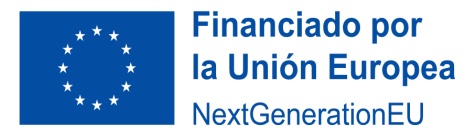 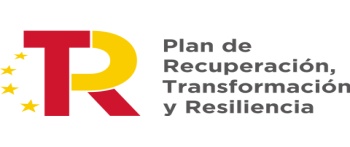 Nº de expedientePREGO TIPO DE CLÁUSULAS ADMINISTRATIVAS PARTICULARES PARA A ADXUDICACIÓN MEDIANTE PROCEDEMENTO ABERTO CON MÚLTIPLES CRITERIOS DE CONTRATOS DE SUBMINISTRACIÓNS FINANCIADAS CON FONDOS DO PLAN DE RECUPERACIÓN, TRANSFORMACIÓN E RESILIENCIA – FINANCIADO POLA UNIÓN EUROPEA - NEXT GENERATIONEU (PRTR)1.	OBXECTO DO CONTRATO.O contrato ten por obxecto a subministración dos bens que se detallan na epígrafe 1 do anexo número  1 (en diante, cadro de características) financiados con fondos do Plan de recuperación, transformación e resiliencia – Financiado pola Unión Europea - NextGenerationEU (PRTR) cuxa descrición, características e especificacións establécense no prego de prescricións técnicas que figura como anexo e que ten carácter contractual.En caso de contradición entre o Prego de cláusulas administrativas particulares e o Prego de prescricións técnicas prevalecerá o primeiro.2.	ORZAMENTO E VALOR ESTIMADOO orzamento máximo para este contrato e o valor estimado son os que se especifican na epígrafe 2 do cadro de características do contrato.Na contratación destas subministracións entenderase que os contratistas, ao formular as súas propostas económicas, incluíron dentro delas o importe do imposto sobre o valor engadido, sen prexuízo de que o importe deste imposto se indique como partida independente, de conformidade co artigo 102.1 LCSP e o modelo da oferta económica do  prego (anexo Nº 4).3.PRAZO DE EXECUCIÓN DO CONTRATO E FINANCIAMENTO3.1. Prazo de execuciónO prazo de execución do contrato será o indicado na epígrafe 4 do cadro de características.3.2. Financiamento.- O presente contrato financiarase na porcentaxe establecida no Cadro de características do contrato (Anexo 1) con fondos "NEXT GENERATION EU" (NGEU) procedentes da UE, a través do Mecanismo de Recuperación e Resiliencia (MRR) aprobado polo Consello europeo e que se aplica segundo o Plan de Recuperación, Transformación e Resiliencia (PRTR) que ten aprobado o Goberno de España.a) Prestacións de carácter anual:No presente exercicio existe crédito adecuado e suficiente na aplicación orzamentaria que se indica no epígrafe 3 do cadro de características do contrato.b) Prestacións de carácter plurianualDado que a as prestacións a contratar teñen carácter plurianual e o compromiso de gasto que se adquira vai a estender a exercicios posteriores, resulta de aplicación o disposto no artigo 174 do Texto refundido da Lei reguladora das Facendas locais tendo en conta a modificación introducida pala Disposición adicional sétima do Real decreto-leí 36/2020, do 30 de decembro, polo que se aproban medidas urxentes para a modernización da Administración Pública e para a execución do PRTR. Neste caso, a eficacia do contrato queda sometida á condición suspensiva de existencia de crédito adecuado e suficiente en cada un dos exercicios aos que se estenda o gasto, previa a incorporación do remanente de crédito no seu caso, tal como se regula no artigo 47.5 do Real decreto 500/1990, do 20 de abril. c) Tramitación anticipada do gasto:Dado que as prestacións a contratar se van a realizar no exercicio/os seguinte/es, ao/aos que se imputará o gasto correspondente, a eficacia do contrato queda sometida á condición suspensiva de existencia de crédito adecuado e suficiente no/s exercicio/os correspondente/s, tal como dispón o apartado segundo da Disposición adicional terceira da LCSP. 4.	REVISIÓN DE PREZOS4.1. Non prevista:Os prezos de contratación das subministracións comprendidas neste contrato non poderán ser obxecto de revisión en ningún caso e por tanto non se aplicará fórmula ningunha de revisión. 4.2. Prevista:Na epígrafe 5 do cadro de características indícanse os supostos e fórmulas da revisión de prezos aplicables.5.	FORMA E PROCEDEMENTO DE ADXUDICACIÓNO contrato adxudicarase mediante procedemento aberto con pluralidade  de criterios de valoración. 6.	CONSULTA DE PREGOS E OBTENCIÓN DE COPIASOs interesados poderán consultar os pregos e obter copias destes no lugar que se indica na epígrafe 7 do cadro de características.7. 	APTITUDE PARA CONTRATAR7.1.- Poderán concorrer por si ou por medio de representantes as persoas naturais ou xurídicas, españolas ou estranxeiras, que tendo plena capacidade de obrar non estean incursas en prohibicións para contratar coa Administración a que se refiren os artigos 71 a 73 da Lei 9/2017, do 8 de novembro, de contratos do sector público (en diante, LCSP) e acrediten a súa solvencia económica, financeira e técnica, nos supostos a que se refire a cláusula 14.1 e epígrafe 6 do cadro de características do contrato.A capacidade de obrar dos empresarios que sexan persoas xurídicas acreditarase mediante a escritura ou documento de constitución, os estatutos ou o acta constitutiva, nos que consten as normas polas que se regula a súa actividade, debidamente rexistrados, no seu caso, no Rexistro público que corresponda, segundo o tipo de persoa xurídica de que se trate.A capacidade de obrar dos empresarios non españois que sexan nacionais de Estados membros da Unión Europea ou de Estados signatarios do Acordo sobre o Espazo Económico Europeo acreditarase pola súa inscrición no rexistro procedente de acordo coa lexislación do Estado onde están establecidos, ou mediante a presentación dunha declaración xurada ou un certificado, nos termos que se establezan regulamentariamente, de acordo coas disposicións comunitarias de aplicación.Os demais empresarios estranxeiros deberán acreditar a súa capacidade de obrar cun informe da Misión Diplomática Permanente de España no Estado correspondente ou da Oficina Consular en cuxo ámbito territorial radique o domicilio da empresa.7.2.- Unións de Empresarios:A Administración poderá contratar con unións de Empresarios que se constitúan temporalmente para o efecto, de conformidade co establecido no artigo 69 LCSP. Para estes efectos cada unha das empresas que a compoñen deberá indicar nomes e circunstancias dos que a constitúan e a participación de cada un, así como que asumen o compromiso de constituírse formalmente en unión temporal en caso de resultar adxudicatarios do contrato.Así mesmo deberán presentar cada unha delas a documentación esixida na cláusula 10 e acreditar a súa capacidade e solvencia nos termos do prego, acumulándose para os efectos da determinación da solvencia da unión temporal as características acreditadas para cada un dos integrantes dela. No caso de que se esixa clasificación estarase ao disposto nos artigos 69.5 e 6, e 78.1 LCSP.No suposto de resultar adxudicataria, a Unión Temporal deberá formalizala, en escritura pública, así como presentar o NIF da Unión Temporal, todo iso dentro do prazo de quince días seguintes ao da data en que reciba a notificación de adxudicación, e a súa duración será coincidente coa do contrato ata a súa extinción.Os empresarios que concorran agrupados en Unión Temporal quedarán obrigados solidariamente ante a Administración.8. 	Anuncio e perfil de contratante. Na epígrafe 0 do cadro de características indícase se o contrato está suxeito ou non a regulación harmonizada.No caso de que o contrato non estea suxeito a regulación harmonizada, o procedemento aberto a que se refire este prego publicarase no perfil do contratante integrado na plataforma de contratación do sector público (artigo 156.6 LCSP).No caso de que o contrato estea suxeito a regulación harmonizada, o procedemento aberto a que se refire este prego publicarase no Diario Oficial da Unión Europea (artigo 135 LCSP) e no perfil do contratante integrado na plataforma de contratación do sector público (artigo 156.6 LCSP). 9. 	Proposicións: lugar e prazo de presentación. 1.- A documentación e proposicións que presenten os licitadores deberá presentarse única e exclusivamente, con carácter obrigatorio, de forma electrónica, a través da plataforma de contratación que se indica na epígrafe 7 do cadro de características, no enderezo electrónico que figura no cadro de características deste prego, e conforme os requisitos técnicos establecidos na citada Plataforma. En consecuencia non poderán presentarse en formato papel.2.- As proposicións para poder tomar parte na licitación presentaranse na forma e prazo que se indican na epígrafe 7 do cadro de características do contrato, en tres sobres ou arquivos electrónicos cuxos documentos deberán ser asinados electronicamente polo licitador ou persoa que o represente, e coa documentación e requisitos esixidos na cláusula 10.3.- Para o cómputo do prazo de presentación de proposicións, contarase a partir do día seguinte ao da publicación do anuncio no Perfil de Contratante, integrado na Plataforma de contratación do sector público.4.- A licitación electrónica e a presentación de ofertas electrónicas implica que a documentación poderá enviarse en arquivos ou sobres virtuais, durante o prazo de presentación de ofertas, na Plataforma de contratación do sector público, durante as 24 horas do día. O último día do prazo de presentación de ofertas poderá facerse ata as 23 horas 59 minutos e 59 segundos. Se a oferta é recibida despois deste prazo e horario será excluída, salvo o disposto para a pegada electrónica na disposición adicional 16.1.h) LCSP:“Nos procedementos de adxudicación de contratos, o envío por medios electrónicos das ofertas poderá facerse en dúas fases, transmitindo primeiro a pegada electrónica da oferta, con cuxa recepción se considerará efectuada a súa presentación para todos os efectos, e despois a oferta propiamente dita nun prazo máximo de 24 horas. De non efectuarse esta segunda remisión no prazo indicado, considerarase que a oferta foi retirada.”5.- Non se admitirá outra forma de presentación ca as indicadas na epígrafe 7 do cadro de características do prego (anexo I do prego).Na epígrafe 7 indícase o prazo de presentación de proposicións.No caso de que a empresa concorra á licitación con empresas pertencentes a un mesmo grupo, no sentido do artigo 42.1 do Código de comercio, para os efectos a que se refire o artigo 149 LCSP, presentarase necesariamente unha declaración indicando esta circunstancia e o seu nome ou denominación social, debendo constar este documento en cada unha das ofertas formuladas por todas as empresas vinculadas que concorran á licitación.10.	Proposicións: documentación. 10.1. ARQUIVO OU SOBRE ELECTRÓNICO A :"Documentación".Os licitadores terán que presentar a seguinte documentación: (artigos 140 e 141 LCSP).10.1.1.-DECLARACION RESPONSABLEUnha declaración responsable axustada ao formulario do Documento Europeo Único de Contratación (DEUC) cuxa ligazón figura na epígrafe 23 do cadro de características do contrato e que se poderá descargar na Plataforma de contratación do sector público.10.1.2.-COMPROMISOS E DECLARACIÓNS10.1.2.1. Compromiso de adscribir á execución os medios persoais ou materiais suficientes para iso (art. 76 LCSP). Esixible ou non segundo o disposto na epígrafe 6 do cadro de características10.1.2.2. Declaracións, de acordo co modelo que figura como anexo número  610.1.2.3. Unións temporais de empresas.Indicación dos nomes e circunstancias das empresas que a constitúen, participación de cada unha delas e compromiso de constituírse formalmente en UTE caso de resultar adxudicatarias, de conformidade co artigo 69 LCSP e cláusula 7 do prego.10.1.2.4. Empresas estranxeirasAdemais da declaración responsable a que se refire a letra anterior, as empresas estranxeiras, nos casos en que o contrato vaia executarse en España, deberán achegar unha declaración de sometemento á xurisdición dos xulgados e tribunais españois de calquera orde, para  todas as incidencias que de modo directo ou indirecto puidesen xurdir do contrato, con renuncia, no seu caso, ao foro xurisdicional estranxeiro que lle puidese corresponder ao licitante.10.1.2.5. Empresas non comunitariasAdemais da declaración responsable a que se refire a letra anterior, as empresas non comunitarias deberán presentar o Informe de reciprocidade a que se refire o artigo 68.1 LCSP coas excepcións dispostas nel.10.1.2.6. Índice de documentos que integran o sobre.Farase constar, dentro do sobre e na primeira páxina, en folla independente, un índice dos documentos que o integran, enunciado numericamente.10.1.3. O licitador a cuxo favor recaia a proposta de adxudicación, deberá acreditar ante o órgano de contratación, previamente á adxudicación do contrato, a posesión e validez dos documentos esixidos. En todo caso o órgano de contratación, en orde a garantir o bo fin do procedemento, poderá solicitar, en calquera momento anterior á adopción da proposta de adxudicación, que os licitadores acheguen documentación acreditativa do cumprimento das condicións establecidas para ser adxudicatario do contrato.En particular, e de acordo co establecido no artigo 7 da orde HFP/55/2023, do 24 de xaneiro, relativa á análise sistemática do risco de conflito de interese nos procedementos que executan o Plan de recuperación, transformación e resiliencia, sempre que a AEAT non dispoña da información de titularidades reais dalgún dos licitadores  obxecto de consulta e así llo indicara mediante a correspondente bandeira negra ao responsable da operación de que se trate, o órgano de contratación solicitaralle a este a información da súa titularidade real. Esta información deberá achegarse ao órgano de contratación no prazo de cinco días hábiles desde que se formule a solicitude de información.A falta de entrega da información no prazo sinalado será motivo de exclusión do procedemento no que estea a participar.10.2. 	ARQUIVO OU SOBRE ELECTRÓNICO B: "Referencias técnicas non valorables automaticamente". O sobre conterá a documentación de Referencias  técnicas non valorables automaticamente que se indica no anexo Nº 3 deste prego.10.3. 	ARQUIVO OU SOBRE ELECTRÓNICO C: "Oferta económica e referencias valorables automaticamente”Conterá a oferta formulada estritamente conforme o modelo que figura como anexo número 4 deste prego.O licitador comprométese a manter a súa oferta por un prazo mínimo de tres meses que se han contar desde a apertura das proposicións.11.	GARANTÍAS 11.1. GARANTÍA PROVISIONAL. Esixible:De conformidade co establecido na epígrafe 10 do cadro de características.Non esixible:En consonancia co disposto no artigo 106 LCSP os licitadores quedan dispensados da constitución da garantía provisional.11.2.	GARANTÍA DEFINITIVA.Esixible:O licitador que presente a oferta máis vantaxosa deberá constituír a garantía definitiva polo importe que se indica na epígrafe 10 do cadro de características.Non esixible: Polos motivos expostos na epígrafe 10 do cadro de características.11.3. 	GARANTÍA COMPLEMENTARIA. Naqueles casos nos que a proposta de adxudicación da Mesa de Contratación sexa a oferta presentada polo licitador que estivese incurso inicialmente en presunción de anormalidade, requiriráselle, de conformidade co artigo 107.2 LCSP, que ademais da garantía a que se refire o parágrafo anterior, préstese unha complementaria  polo importe indicado na epígrafe 10 do cadro de características.11.4 	FORMA DE CONSTITUÍR AS GARANTÍASAs garantías poderán constituírse por calquera dos medios a que se refire o artigo 108 LCSP.Con todo, no caso de que estea previsto no prego, segundo o establecido na epígrafe 10 do cadro de características, o licitador proposto como adxudicatario pode solicitar que a constitución da garantía definitiva e, no seu caso, a complementaria, se efectúe mediante retención sobre o prezo da factura correspondente ás prestacións obxecto do contrato. Para ese efecto, o representante da entidade deberá presentar unha solicitude expresa á Administración para a constitución de garantía mediante retención de parte do prezo, de acordo co modelo que figura no anexo número  8 do prego.12.	IDIOMATodos os documentos presentados polos licitadores en idiomas distintos do castelán ou do galego, deberán ir acompañados da correspondente tradución a calquera destes idiomas. De non facelo así, teranse como non postos. Consideraranse documentos  non emendables e non poderán ser obxecto de valoración.13.	Apertura de plicas e adxudicación. Polo que respecta á cualificación da documentación presentada (defectos ou omisións emendables, rexeitamento de proposicións e demais actuacións da Mesa de Contratación), estarase ao disposto nos artigos 141 e150  LCSP.Se a mesa observase defectos ou omisións emendables na documentación presentada, comunicarao por escrito aos interesados por algún dos medios que os licitadores indicaran na declaración contida no sobre A. Para estes efectos concederáselles un prazo non superior a tres (3) días hábiles para a súa corrección ou emenda, contados desde  o día seguinte   ao do envío da comunicación, do que se deixará constancia documental no expediente.Apertura e valoración das ofertas. Diferenciaranse dúas fases de valoración das ofertas 1.ª Fase: Valoración dos criterios de adxudicación do procedemento aberto con multiplicidade de criterios non valorables automaticamente.Para os efectos previstos na primeira fase, polo Comité de Expertos ou Organismo Técnico Especializado (cuxa composición a designará o órgano de contratación por proposta da Mesa de Contratación) emitirase informe técnico debidamente motivado respecto dos factores de adxudicación do procedemento aberto con multiplicidade de criterios (excepto o factor prezo) á vista da documentación incluída polos licitadores no sobre B: “Referencias técnicas non valorables automaticamente”.De conformidade co artigo 146.3 LCSP, establécese unha puntuación mínima no anexo número  2 (Criterios de valoración para a adxudicación do contrato); en consecuencia, as ofertas que non alcancen esta puntuación mínima non pasarán á segunda fase de valoración, quedando por tanto excluídas da licitación.2.ª Fase: Valoración dos criterios de adxudicación valorables automaticamente. Procedemento: Para os efectos previstos na segunda fase, a Mesa de Contratación procederá en acto público á apertura das ofertas económicas. Celebrarase no lugar e día que se sinale no perfil de contratante. O Presidente manifestará o resultado da cualificación dos documentos presentados, con expresión das proposicións admitidas, das rexeitadas e causa ou causas de non admisión destas últimas. As ofertas que correspondan a proposicións rexeitadas quedarán excluídas do procedemento de adxudicación do contrato e os sobres que as conteñan non se poderán abrir. Antes da apertura da primeira proposición convidaranse os licitadores interesados a que manifesten as dúbidas que se lles ofrezan ou pidan as explicacións que estimen necesarias, procedendo a mesa ás aclaracións e contestacións pertinentes, pero sen que neste momento poida aquela facerse cargo de documentos que non fosen entregados durante o prazo de admisión de ofertas, ou o de corrección ou emenda de defectos ou omisións. 13.1 Rexeitamento de proposicións. Se algunha proposición non gardase concordancia coa documentación examinada e admitida, excedese do orzamento base de licitación, variara substancialmente o modelo establecido, ou comportase erro manifesto no importe da proposición, ou existise recoñecemento por parte do licitador de que adoece de erro ou inconsistencia que a fagan inviable, será refugada pola mesa, en resolución motivada. 13.2 Criterios de valoración: Os criterios para a adxudicación do procedemento aberto (con multiplicidade de criterios de adxudicación) son os que se indican no anexo número  2 deste prego.13.3 Criterios de desempate:No caso de que, aplicando os criterios de valoración, varias empresas licitadoras empatasen en canto á proposición máis vantaxosa, aplicaranse os seguintes criterios de desempate, pola orde indicada:1.º.- Proposicións presentadas polas empresas que, ao vencemento do prazo de presentación de ofertas, acrediten ter relación laboral con persoas con discapacidade nunha porcentaxe superior ao que lles impoña a normativa; terá preferencia na adxudicación do contrato o licitador que dispoña da maior porcentaxe de persoas traballadoras con discapacidade e con contrato fixo por tempo indefinido e a xornada completa no seu persoal ao vencemento do prazo de presentación de ofertas.2.º.- Proposicións presentadas polas empresas que, ao vencemento do prazo de presentación de ofertas, dispoñan  dunha maior porcentaxe de persoas traballadoras (homes e mulleres) con contrato fixo por tempo indefinido e a xornada completa en persoal.3.º.- Proposicións presentadas polas empresas que, ao vencemento do prazo de presentación de ofertas, dispoñan de maior porcentaxe de mulleres traballadoras con contrato fixo por tempo indefinido e a xornada completa en persoal de cada unha das empresas.4.º.- Proposicións presentadas polas empresas que inclúan medidas de carácter social e laboral que favorezan a igualdade de oportunidades entre mulleres e homes que estean recollidas nun plan de igualdade acreditado pola Administración autonómica competente.De persistir o empate, terá preferencia na adxudicación a oferta económica máis baixa.No caso de que a aplicación dos anteriores criterios non dera lugar a desempate, realizarase un sorteo.13.4 Renuncia: A presentación da oferta vincula ao contratista coa Administración de tal modo que a renuncia á adxudicación do contrato ou á prestación do servizo, realizada en calquera fase de tramitación do expediente (a maneira de exemplo: durante o prazo de presentación de ofertas; antes ou despois de: a) a apertura de plicas, b) a proposta da Mesa de Contratación, c) a adxudicación, d) antes da formalización do contrato, e)  o inicio e execución dos servizos, g) a recepción, etc. faculta a Corporación a que proceda á incautación da garantía, sen prexuízo da esixencia de indemnización polos danos e prexuízos causados á Administración contratante e demais consecuencias dispostas na  LCSP Tendo en conta que os contratistas están dispensados de constituír a garantía provisional, a Corporación poderá esixir este importe mediante o procedemento de constrinximento, así como para a indemnización de danos e perdas. A renuncia do licitador incurso en ofertas con valores anormalmente baixos, ben de forma expresa ou non xustificando a baixa dentro do prazo concedido pola Administración, terá as mesmas consecuencias e efectos que se indicaron nos parágrafos anteriores. 13.5 Ofertas anormalmente baixas. 13.5.1.- Cando o órgano de contratación presuma fundadamente de que a proposición non poida cumprirse como consecuencia de ofertas anormalmente baixas, (art. 149  LCSP) notificaralles esta circunstancia aos licitadores supostamente comprendidos nela, para que dentro do prazo de cinco días hábiles xustifiquen estas ofertas, acompañando a documentación a que se refire o apartado 13.5.4 desta cláusula. A xustificación realizada polos licitadores remitirase a informe dos servizos técnicos co fin de que emitan o correspondente informe.13.5.2.- Consideraranse, en principio, como anormalmente baixas as ofertas que se atopen nos seguintes supostos:Número de ofertas: 1. A oferta resulta anormalmente baixa se é inferior ao prezo de licitación en máis dun 4% o que equivale a dicir que a súa baixa porcentual é superior a 4%.Número de ofertas: 2. Unha das ofertas resulta con valores anormalmente baixos se é inferior a outra en máis dun 3%Número de ofertas: 3. As ofertas resultan con valores anormalmente baixos se son inferiores á media aritmética das ofertas presentadas en máis dun 2% desta media. Con todo, excluirase para o cómputo da media, a oferta máis elevada, cando sexa superior á  media de todas en máis dun 6,67% desta. En calquera caso, consideraranse ofertas anormalmente baixas todas aquelas con baixas porcentuais superiores a 2%Número de ofertas: 4 ou máis. As ofertas resultan con valores anormalmente baixos se son inferiores á media das ofertas presentadas en máis dun 1% desta media. Con todo, se entre elas existen ofertas que sexan superiores a esa media en máis dun 6,67% desta, calcularase unha nova media soa coas ofertas que non estean no suposto indicado. En todo caso, se o número das restantes ofertas é inferior a tres, a nova media calcularase sobre as tres ofertas de menor contía.Para a súa apreciación aplicarase a fórmula de cálculo desenvolvida en virtude dun convenio de investigación entre a Deputación Provincial da Coruña e o Departamento de Matemática Aplicada da Universidade de Santiago de Compostela, dispoñible no enderezo: https://www.dacoruna.gal/valoracion/13.5.3.- Serán criterios obxectivos para apreciar ou non se a oferta é anormalmente baixa aquelas condicións da oferta que sexan susceptibles de determinar o baixo nivel do prezo ou os seus custos:	1.- Xustificación dos prezos ofertados. 	2.- Volume de subministracións/servizos xa contratados	3.- Relación entre custos laborais fixos e volume de subministracións/servizos contratados e, en particular, no que se refire aos seguintes valores:a) 	O aforro que permitan as subministracións/servizosb) 	As solucións técnicas adoptadas e as condicións excepcionalmente favorables de que dispoña para prestar as subministracións/servizosc) 	A innovación e orixinalidade das solucións propostas para prestar as subministracións/servizosd) 	O respecto de obrigacións que resulten aplicables en materia ambiental, social ou laboral, e de subcontratación, non sendo xustificables prezos por baixo de mercado ou que incumpran o establecido no artigo 201 LCSP.e) 	Ou a posible obtención dunha axuda de Estado.13.5.4.- Documentación que se ha achegar para xustificar a oferta con valores anormalmente baixos. Os licitadores con ofertas inicialmente con valores anormalmente baixos, dentro do prazo concedido para o efecto, deberán presentar para xustificar a oferta, por medios electrónicos e asinada electronicamente, a seguinte documentación:1. Xustificación de prezos ofertados:MateriaisA.1 CompraCarta de compromiso dos provedoresPrezos unitarios detallados	A.2 Medios propios e/ou materiais de produción propia  Relación detallada dos medios propios con indicación do seu custo individualizado ou prezo de venda ao público Maquinaria ou equipamentoB.1 Alugueiro e/ou contrataciónRelación da maquinaria con indicación detallada dos prezosB.2 Medios propiosRelación detallada da maquinaria  Oferta detallada por unidades de execución 2. Volume de contratos:Neste caso deberá xustificar o licitador que presentou a oferta con presunción de anormalidade a relación existente entre as subministracións/servizos que teña contratados ou en execución e os medios persoais e materiais que dispón e determinar como incide esta relación nos prezos ofertados.3. Relación entre custos laborais fixos e volume de contratos: Xustificarase mediante a achega da nómina e boletíns de cotización da Seguridade Social do persoal laboral fixo e declaración responsable do persoal que adscribirá ao contrato obxecto de licitación. 4.- Cumprimento obrigacións salariais.Presentarase declaración e xustificación de cumprimento de obrigacións salariais cos traballadores, derivadas de contratos e convenios colectivos.5.- Relación de subcontratos programados e carta de compromiso de subcontratistasA xustificación realizada polos licitadores remitirase a informe dos Servizos Técnicos co fin de que emitan o correspondente informe.En todo caso, o órgano de contratación, co informe previo dos servizos técnicos e a proposta da Mesa de Contratación, rexeitará as ofertas se comproba que son anormalmente baixas porque vulneran a normativa sobre subcontratación ou non cumpren as obrigacións aplicables en materia  ambiental, social ou laboral, nacional ou internacional, incluíndo o incumprimento dos convenios colectivos sectoriais vixentes, en aplicación do establecido no artigo 201 LCSP.Entenderase en todo caso que a xustificación non explica satisfactoriamente o baixo nivel dos prezos ou custos propostos polo licitador cando esta sexa incompleta ou se fundamente en hipótese ou prácticas inadecuadas desde o punto de vista técnico, xurídico ou económico.14.	Adxudicación Unha vez formulada a proposta de adxudicación pola Mesa de Contratación requirirase o licitador que presentara a mellor oferta para que dentro do prazo de dez días hábiles, contado desde o seguinte a aquel en que recibise o requirimento, presente, por medios electrónicos e con sinatura electrónica a documentación que se indica a continuación.14.1. Documentación administrativaSe o licitador está rexistrado no Rexistro oficial de licitadores e empresas clasificadas do sector público (ROLECSP) ou no Rexistro Oficial de Empresas Clasificadas da Comunidade Autónoma de Galicia, estará dispensado de presentar os datos que figuren rexistrados sempre que esa documentación se corresponda coa esixida nesta cláusula e estea vixente. Para estes efectos deberá indicar esta circunstancia e número de inscrición.A) Documento acreditativo da personalidade xurídica do empresario A-1) Persoas físicas: documento nacional de identidade, NIF, pasaporte, NIE ou documento equivalente.A-2) Persoas xurídicas: - Escritura de constitución e de modificación, no seu caso, inscrita no Rexistro Mercantil, cando este requisito fora esixible conforme a lexislación Mercantil que lle sexa aplicable. Se non o fora: Escritura ou documento de constitución, de modificación, estatutos ou acto fundacional, no que conste as normas polas que se regula a súa actividade, rexistrados, no seu caso no correspondente Rexistro Oficial. - Número de Identificación Fiscal (NIF). A-3) Empresas comunitarias ou empresas non españolas de estados signatarios do Acordo sobre o Espazo Económico Europeo (Islandia, Liechtenstein e Noruega), acreditarán a súa capacidade de conformidade co establecido nos artigos 67, 68 e 69 da LCSPA-4) Empresas non comunitarias: deberán presentar informe de reciprocidade a que se refire o artigo 68 da LCSP.Nos contratos suxeitos a regulación harmonizada prescindirase do informe sobre reciprocidade en relación coas Empresas de Estados signatarios do Acordo sobre Contratación Pública da Organización Mundial de Comercio. A-5) Disposición común a empresas estranxeiras (comunitarias ou non comunitarias): declaración de sometemento á xurisdición de tribunais e xulgados españois. As empresas estranxeiras deberán presentar unha declaración de sometemento á xurisdición dos Tribunais e Xulgados españois de calquera orde, para todas as incidencias que de modo directo ou indirecto puidesen xurdir do contrato, con renuncia no seu caso, ao foro xurisdicional estranxeiro que puidese corresponder ao licitante (artigo 140.1.f da LCSP)B) Representación: Cando o licitador non actúe en nome propio ou se trate de sociedade ou persoa xurídica, deberá acompañarse poder notarial para representar a persoa ou entidade en cuxo nome concorre ante a Administración contratante. O poder deberá figurar rexistrado previamente no Rexistro Mercantil nos casos en que esta inscrición sexa esixida polo Regulamento do Rexistro Mercantil.C) Bastanteo de poderes: Os poderes a que se refire o apartado b) desta cláusula, deberán bastantealos previamente o Secretario da Corporación ou funcionario habilitado. Con todo será suficiente se o poder está inscrito no Rexistro de Apoderamento correspondente, ou ben no Rexistro oficial de licitadores e empresas clasificadas do sector público (ROLECSP) ou nunha base de datos nacional dun estado membro da Unión Europea.D) Inexistencia de prohibición para contratar: Tendo en conta na cláusula 10.1 esíxese que os licitadores cubran o documento europeo único de contratación (DEUC), onde se inclúe a declaración relativa a non estar incurso en prohibicións para contratar coa Administración, o licitador que presente a mellor oferta non terá que volver presentar esta declaración.E) Acreditación da clasificación:No caso de que sexa esixible a clasificación, documento acreditativo de que conta coa correspondente clasificación, nos grupos, subgrupos e categorías que se detallan na epígrafe 6 do cadro de características.F) SolvenciaO licitador que presente a mellor oferta deberá acreditar a solvencia económica e financeira e a solvencia técnica ou profesional mediante os requisitos específicos de solvencia económica e financeira e de solvencia técnica ou profesional que se indican a continuación.F.1. Solvencia económica e financeiraO criterio para a acreditación da solvencia económica e financeira será a especificada na epígrafe 6 do cadro de características.F.2. Solvencia técnica ou profesional A solvencia técnica ou profesional será a especificada na epígrafe 6 do cadro de características.G) Unións temporais de empresas. Indicación dos nomes e circunstancias das empresas que a constitúen, participación de cada unha delas e compromiso de constituírse formalmente en UTE caso de resultar adxudicatarias, de conformidade co artigo 69 LCSP e cláusula 7 deste prego. H) Cumprimento das obrigacións tributarias e coa Seguridade Social Documentación xustificativa de acharse ao corrente no cumprimento das súas obrigacións tributarias e da Seguridade Social.Alternativamente, o licitador poderá autorizar ao órgano de contratación para obter de forma directa a acreditación diso. I) Imposto sobre actividades económicas:Documentación acreditativa de que o licitador se acha dado de alta no imposto sobre actividades económicas acompañada do último recibo do imposto ou, no seu caso, declaración de exención.J) Enderezo electrónico habilitado para notificaciónsDesignarase un enderezo de correo electrónico en que efectuar as notificacións, que deberá ser «habilitado» de conformidade co disposto na disposición adicional décimo quinta, nos casos en que o órgano de contratación optase por realizar as notificacións a través dela.K) Declaración de servidores e servizos asociados.Para os efectos establecidos no artigo 122.2 da Lei 9/2017, na redacción dada polo Real decreto-lei 14/2019, deberá presentar:Unha declaración na que se poña de manifesto onde van estar situados os servidores e desde onde se van prestar os servizos asociados a eles, quedando obrigado a comunicar calquera cambio que se produza na información facilitada nesta declaración ao longo da vida do contrato.No caso de que prevexa subcontratar os servidores ou os servizos asociados a eles a declaración deberá incluír a información que se indica a continuación, dos subcontratistas aos que se vaia   encomendar a súa realización:Nome ou denominación social Perfil empresarial (definido por referencia ás condicións de solvencia profesional ou técnica)Localización dos servidoresLocalización onde se van  prestar os servizos asociados aos servidoresL) Declaracións segundo modelos indicados no anexo 6.2, tanto para o adxudicatario como para os subcontratistas, no seu caso14.2Garantíasa) Documentación xustificativa de constituír na Tesourería da Deputación Provincial da Coruña ou o concello correspondente, a garantía definitiva e, no seu caso, a complementaria, por calquera dos medios a que se refire o artigo 108 LCSP, salvo que solicitase a constitución da garantía mediante retención de parte do prezo nas circunstancias establecidas na epígrafe 10 do cadro de características.A Administración poderá rexeitar a admisión de avais e seguros de caución provenientes de entidades, que se atopen en situación de mora fronte á Administración contratante como consecuencia da falta de pagamento de obrigacións derivadas da incautación de anteriores avais ou seguros de caución, e que mantivesen non pagados os importes correspondentes a avais ou seguros de caución xa executados 30 días naturais despois de recibirse na entidade o primeiro requirimento de pago. Para estes efectos o contratista antes de constituír o aval ou o seguro de caución deberá informar a entidade avalista ou aseguradora do disposto nesta cláusula, sen que poida alegar en consecuencia descoñecemento no caso de que o aval ou seguro fose rexeitado pola Administración.b) Se o licitador opta por constituír a garantía mediante retención no prezo, deberá presentar a solicitude expresa á deputación ou o concello correspondente, de acordo co modelo que figura no anexo número  8 deste prego.14.3. Acreditación de dispoñer efectivamente dos medios persoais ou materiais que se comprometeu a dedicar ou adscribir á execución do contrato.No caso de que sexan esixibles de acordo co establecido na epígrafe 6 do cadro de características, deberán acompañar a documentación xustificativa que se detalle na mesma epígrafe 6.14.4. Supostos de desempateNos  supostos previstos na cláusula 13.3, xustificación das circunstancias que determinasen a resolución do empate.14.5.Consecuencias da non presentación ou presentación inadecuada da documentaciónDe non cumprir adecuadamente o requirimento no prazo sinalado, entenderase que o licitador retirou a súa oferta, procedéndose nese caso para solicitar a mesma documentación ao licitador seguinte, pola orde en que quedasen clasificadas as ofertas.Todo iso sen prexuízo do disposto nos artigos 71, 72 e 73 LCSP14.6 AdxudicaciónO órgano de contratación deberá adxudicar o contrato dentro dos cinco días hábiles seguintes á recepción da documentación.14.7 NotificaciónA adxudicación notificaráselles aos licitadores e simultaneamente publicarase no perfil de contratante.15.	Formalización do contratoContratos non susceptibles de recurso especial en materia de contratación:A formalización do contrato deberá efectuarse non máis tarde dos quince días hábiles seguintes a aquel en que se realice a notificación da adxudicación aos licitadores e candidatos, na data que sinale a Administración.Contratos susceptibles de recurso especial en materia de contratación:Ao tratarse dun contrato susceptible de recurso especial, conforme o artigo 58 do Real decreto 36/2020, do 30 de decembro, polo que se aproban medidas urxentes para a modernización da Administración pública e para a execución do Plan de recuperación, transformación e resiliencia, a formalización do contrato non poderá efectuarse antes de que transcorran dez días naturais desde que se remita a notificación da adxudicación aos licitadores.Unha vez transcorrido este prazo sen que se interpuxera recurso que leve emparellada a suspensión da formalización do contrato o órgano de contratación requirirá ao adxudicatario para que formalice o contrato no prazo non superior a cinco días  contados desde o seguinte a aquel en que recibise a notificación para a formalización.Consecuencias da non formalización:Cando por causas imputables ao adxudicatario non se formalizou o contrato dentro do prazo indicado esixiráselle o importe do 3 por cento do orzamento base de licitación, IVE excluído, en concepto de penalidade, que se fará efectivo en primeiro lugar contra a garantía definitiva, se se constituíu, sen prexuízo do establecido na letra b) do apartado 2 do artigo 71 respecto á súa declaración de prohibición de contratar.Se a causa da non formalización fose imputable á Administración, indemnizarase ao contratista dos danos e perdas que a demora lle puidese ocasionar.16.	TRIBUTOSO adxudicatario deberá aboar os tributos que pesen sobre o contrato ou no seu caso sobre o obxecto do contrato.17.	LUGAR E PRAZO DE ENTREGA 17.1. Lugar de entregaO adxudicatario deberá entregar e instalar os bens no lugar que se indica na epígrafe 16 do cadro de características. A Administración resérvase a facultade de modificar o lugar e programa de entrega en razón das súas necesidades e notificando esta circunstancia expresamente á empresa adxudicataria. Os gastos de entrega e transporte dos bens obxecto da subministración ao lugar convido serán por conta do contratista.17.2. Prazo de entregaO adxudicatario deberá entregar e instalar os bens de acordo co prazo que figura na epígrafe 4 do cadro de características. En consecuencia, o adxudicatario estará obrigado a entregar os bens no tempo e lugar fixados no contrato e con estrita suxeición ás estipulacións contidas neste prego.A mora do adxudicatario non requirirá a previa intimación pola Administración.Calquera que sexa o tipo de subministracións, o adxudicatario non terá dereito a indemnización por causa de perdas, avarías ou prexuízos ocasionados aos bens antes da súa entrega á Administración.O adxudicatario estará obrigado a notificarlles por escrito ás entidades destinatarias, cunha antelación mínima de 24 horas, o día, hora e lugar de entrega previstos, non sendo responsable a Administración dos vicios ou defectos que tivesen os bens motivada pola entrega destes sen aviso previo 18.	DESENVOLVEMENTO DO CONTRATO O adxudicatario executará o contrato con estrito cumprimento do disposto neste prego e segundo as instrucións e directrices que en cumprimento deste reciba do Servizo director do contrato.O contratista deberá prestar os servizos de conformidade coas instrucións ou regulamentos técnicos nacionais, e comunitarios obrigatorios, e nos termos establecidos nos artigos 124 a 126 LCSP.Así mesmo, deberá utilizar os elementos persoais e auxiliares máis cualificados nas condicións esixidas pola boa práctica, utilizando produtos, medios e equipos máis adecuados para a protección do medio ambiente así como para a protección da saúde do persoal e usuarios.19. 	RESPONSABLE DO CONTRATOCorrespóndelle ao responsable do contrato indicado na epígrafe 12 do cadro de características, supervisar a súa execución e adoptar as decisións e ditar as instrucións necesarias co fin de asegurar a correcta realización da prestación pactada.A dirección técnica e inspección dos traballos correspóndelle ao Servizo indicado na epígrafe 12 do cadro de características, que ditará as instrucións necesarias ao contratista para a normal e eficaz realización daqueles e sinalará o ritmo de execución conveniente, mediante un informe de actuacións realizadas que acompañará a cada factura. Con todo, a Presidencia da Corporación poderá inspeccionar as instalacións ou servizos cando o estime oportuno ou encomendar estas funcións a outros técnicos da corporación.20.	CUMPRIMENTO NORMATIVA LABORAL, DE SEGURIDADE SOCIAL, SEGURIDADE E HIXIENE E PREVENCIÓN DE RISCOS LABORAISO adxudicatario deberá cumprir, baixo a súa exclusiva responsabilidade, as disposicións vixentes en materia laboral e de Seguridade Social, así como en materia de seguridade e hixiene no traballo e prevención de riscos laborais.21. 	FORMACIÓN DO PERSOAL E MANUAIS DE FUNCIONAMENTO O adxudicatario deberá entregar documentación, instrucións e información suficiente, así como impartir os cursos de adestramento ou formación precisos, durante o tempo que sexa necesario, a xuízo da Administración contratante, sen que isto supoña custo adicional á Deputación. Así mesmo, o adxudicatario estará obrigado a proporcionarlle á administración os manuais de funcionamento do ben fornecido en número equivalente ao de usuarios, e redactados en castelán.22.	BENS DE CALIDADE DEFECTUOSAO adxudicatario responderá da calidade dos bens fornecidos e das faltas que houbera. Así mesmo, responderá de todos os danos que se ocasionen nos bens antes da súa entrega á Administración.Cando os bens non se achen en estado de ser recibidos, farase constar así en documento para o efecto, para que o adxudicatario remedie os defectos observados ou proceda a unha nova subministración, sen prexuízo da tramitación do expediente de imposición de penalidades administrativas ou de resolución do contrato.Se a Administración estimase durante a vixencia do contrato que os bens fornecidos non son aptos para o fin pretendido como consecuencia dos vicios ou defectos observados neles e imputables ao contratista, e exista a presunción de que a reposición ou a reparación destes bens non serán bastantes para lograr aquel fin, poderá rexeitar os bens deixándoos por conta do contratista e quedando exento da obrigación de pago, ou tendo dereito, no seu caso, á recuperación do prezo satisfeito.O adxudicatario deberá executar o contrato adoptando todas as medidas de seguridade que sexan necesarias para que o contrato se realice nas mellores condicións que permitan a entrega dos bens en perfecto estado de conservación, evitando deterioracións ou perdas.  No caso de que se produzan deterioracións ou perdas por causa imputable ao contratista, a Deputación poderá resolver o contrato e esixir a correspondente indemnización de danos e perdas.23.	CONDICIÓNS ESPECIAIS DE EXECUCIÓN 1. EN MATERIA DE PROTECCIÓN DE DATOSDe conformidade co artigo 202.1 LCSP, ao tratarse dun contrato cuxa execución implica a cesión de datos ao contratista establécese como condición especial de execución a obrigación do contratista de someterse á normativa nacional e da Unión Europea en materia de protección de datos. Esta obrigación ten o carácter de obrigación contractual esencial de conformidade co disposto na letra f) do apartado 1 do artigo 211.2. DE CARÁCTER LABORAL, SOCIAL OU AMBIENTALDe conformidade co disposto no art. 202 LCSP, no prego establécense como condicións especiais de carácter social, laboral ou ambiental en relación coa execución do contrato, vinculadas ao seu obxecto, no sentido do artigo 145 LCSP, non sendo directa ou indirectamente discriminatorias. O operador económico que resulte adxudicatario deberá levar a cabo durante a execución do contrato, polo menos unha das condicións especiais de execución especificadas na epígrafe 13 do cadro de características.A xustificación do cumprimento da condición especial de execución de carácter laboral, social ou ambiental pola que optara o adxudicatario deberá presentarse ante a Administración correspondente, xunto coa documentación que ha achegar para proceder ao pago das facturas derivadas deste contrato, conforme ao indicado na cláusula 27.Poderanse impoñer penalidades para o suposto de incumprimento dos compromisos ou das condicións especiais de execución do contrato que se estableceron conforme  o apartado 2 do artigo 76 e ao apartado 1 do artigo 202 LCSP, e cláusula 29 do prego. Estas penalidades serán proporcionais á gravidade do incumprimento e as contías de cada unha delas non poderán ser superiores ao 10 por cento do prezo do contrato, IVE excluído, nin o total destas superar o 50 por cento do prezo do contrato. Neste contrato aplicaranse  as penalidades dispostas na cláusula 29 parágrafo terceiro incrementadas nun 100% (1,20 euros por cada 1.000 euros do prezo do contrato, IVE excluído).Non obstante o incumprimento desta condición especial de execución considerarase incumprimento de obrigación esencial, en consecuencia o órgano de contratación poderá acordar a resolución do contrato e a inhabilitación da empresa para contratar.24.	CALIDADE O adxudicatario deberá realizar as prestacións comprendidas no contrato nas mellores condicións de calidade e utilizando os medios persoais e materiais máis adecuados para garantir a súa óptima execución.O órgano de contratación poderá verificar en calquera momento a correcta execución do contrato, podendo solicitar a documentación que estime oportuna e as inspeccións que considere necesario.25.	Regras especiais respecto do persoal laboral da empresa contratista1.-Correspóndelle exclusivamente á empresa contratista a selección do persoal que, reunindo os requisitos de titulación e experiencia esixidos nos pregos, formará parte do equipo de traballo adscrito á execución do contrato, sen prexuízo da verificación por parte da Administración do cumprimento daqueles requisitos.A empresa contratista procurará que exista estabilidade no equipo de traballo, e que as variacións na súa composición sexan puntuais e obedezan a razóns xustificadas, en orde a non alterar o bo funcionamento do servizo informando en todo momento á Administración.2.- A empresa contratista asume a obrigación de exercer de modo real, efectivo e continuo, sobre o persoal integrante do equipo de traballo encargado da execución do contrato, o poder de dirección inherente a todo empresario. En particular, asumirá a negociación e pago dos salarios, a concesión de permisos, licenzas e vacacións, as substitucións dos traballadores en casos de baixa ou ausencia, as obrigacións legais en materia de Seguridade Social, incluído o aboamento de cotizacións e o pago de prestacións, cando cumpra, as obrigacións legais en materia de prevención de riscos laborais, o exercicio da potestade disciplinaria, así como cantos dereitos e obrigacións se deriven da relación contractual entre empregado e empregador.3.- A empresa contratista velará especialmente para que  os traballadores adscritos á execución do contrato desenvolvan a súa actividade sen extralimitarse nas funcións desempeñadas respecto da actividade delimitada nos pregos como obxecto do contrato.4.- A empresa contratista estará obrigada a executar o contrato nas súas propias dependencias ou instalacións salvo que, excepcionalmente, sexa autorizada a prestar os seus servizos nas dependencias dos entes, organismos e entidades que forman parte do sector público. Neste caso, o persoal da empresa contratista ocupará espazos de traballo diferenciados do que ocupan os empregados públicos. Correspóndelle tamén á empresa contratista velar polo cumprimento desta obrigación. 5.-A empresa contratista deberá designar polo menos un coordinador técnico ou responsable, integrado no seu propio persoal, que terá entre as súas obrigacións as seguintes: a) Actuar como interlocutor da empresa contratista fronte á Deputación, canalizando a comunicación entre a empresa contratista e o persoal integrante do equipo de traballo adscrito ao contrato, dun lado, e a Administración, doutro lado, en todo o relativo ás cuestións derivadas da execución do contrato.b) Distribuír o traballo entre o persoal encargado da execución do contrato, e impartirlles aos ditos traballadores as ordes e instrucións de traballo que sexan necesarias en relación coa prestación do servizo contratado.c) Supervisar o correcto desempeño por parte do persoal integrante do equipo de traballo das funcións que teñen encomendadas, así como controlar a asistencia do dito persoal ao posto de traballo.d) Organizar o réxime de vacacións do persoal adscrito á execución do contrato, debendo para ese efecto coordinarse adecuadamente a empresa contratista coa Administración, para os efectos de non alterar o bo funcionamento do servizo.e) Informar á Administración sobre as variacións, ocasionais ou permanentes, na composición do equipo de traballo adscrito á execución do contrato.26.	DEREITOS DO ADXUDICATARIO1.- Dereito ao aboamento do servizo que realmente execute conforme as cláusulas do prego. De acordo  co disposto no artigo 198 LCSP, o aboamento deberá efectuarse de acordo cos seguintes prazos:a) Prazo para a conformidade da factura: O contratista terá a obrigación de presentar a factura electrónica que expedise polas prestacións realizadas no punto xeral de entrada de facturas electrónicas (FACe) para os efectos da súa remisión ao órgano administrativo ou unidade a quen lle corresponda a súa tramitación.Na cláusula de pagos do prego, inclúese a identificación do órgano administrativo con competencias en materia de contabilidade pública, así como a identificación do órgano de contratación e do destinatario, que deberán constar na factura correspondente que emita o contratista.Unha vez cumprido este requisito, iniciarase o cómputo dos trinta días naturais para que a Administración aprobe a documentación presentada e dite o acto de recoñecemento da obrigación; con todo, se a documentación presentada adoecese dalgún defecto, será devolta ao contratista para a súa corrección, non iniciándose o prazo sinalado ata que os documentos se presenten de novo no punto xeral de entrada de facturas electrónicas (FACe) debidamente emendados.b) Prazo para o pago: Unha vez aprobados os documentos presentados e recoñecida a obrigación de pago, a Administración deberá realizar o pago dentro dos inmediatos trinta días seguintes.A execución de traballos por importe superior ao previsto en cada anualidade, aínda no caso de que conte coa autorización da dirección, non lle dará dereito ao contratista ao seu aboamento ata que non se inclúa no Orzamento a dotación necesaria para facer fronte á anualidade correspondente.2.- Se a Administración demorase o pago do prezo, computado a partir do cumprimento do prazo a que se refire o apartado anterior, o adxudicatario terá dereito a partir do cumprimento do prazo, a cobrar os xuros de mora e a indemnización polos custos de cobro nos termos dispostos na Lei 3/2004, do 29 de decembro de 2004 pola que se establecen as Medidas de loita contra a morosidade nas operacións comerciais e artigo198 LCSP.Non obstante o indicado no apartado anterior, no suposto de que algunha certificación conteña algún erro ou omisión, e o contratista non advertira no momento de prestar conformidade á certificación expresamente e por escrito a súa existencia, o prazo para esixir o xuro de mora non se iniciará ata que se emenden os defectos que contivese a certificación, computándose, por tanto, o prazo para esixir o xuro de mora a partir da expedición da certificación emendada.De igual modo se a factura contivese algún erro ou omisión ou esta non se presentara á entidade contratante, o prazo para esixir o xuro de mora non se iniciará ata que se emenden os defectos que contivese a factura ou ata que esta se presente no punto xeral de entrada de facturas electrónicas (FACe), salvo os supostos en que a normativa vixente de facturación permita a súa presentación en formato papel, nese caso presentarase no rexistro da entidade correspondente.3.- Dereito á suspensión do cumprimento do contrato no caso de que a demora do pago fose superior a catro meses, debendo comunicarlle á Administración cun mes de antelación tal circunstancia, para os efectos do recoñecemento dos dereitos que poidan derivarse da suspensión, nos termos establecidos no artigo198.5 LCSP.4.- Dereito a resolver o contrato e ao resarcimento dos prexuízos que como consecuencia diso se lle orixinen, se a demora da Administración fose superior a seis meses (artigo 198.6LCSP.5.- Dereito a transmitir os dereitos de cobranza, nos termos do artigo 200 LCSP.27.- PAGOS O pago do prezo efectuarase da forma que se indica na epígrafe 14 do cadro de características.Os pagos requirirán en todo caso presentación de factura por medios electrónicos, correspondente aos bens fornecidos, acompañada de acta de recepción dos bens e de informes favorables dos servizos técnicos e administrativos que correspondan, sen prexuízo das facultades de seguimento contractual que lle corresponden ao servizo competente.O adxudicatario unicamente terá dereito ao aboamento dos bens efectiva e correctamente fornecidos conforme os pregos. Nos prezos da oferta enténdese que os licitadores incluíron todos os custos que corresponden a subministración, transporte, embalaxe, seguros, instalación, formación, etc. e todas as outras tarefas que inciden no proceso de subministración, así como todos os impostos de calquera esfera fiscal. En consecuencia, o adxudicatario non poderá esixir o pago de cantidade ningunha por este concepto.A xustificación do cumprimento da condición especial de execución de carácter laboral, social ou ambiental pola que optase o adxudicatario de entre as establecidas na cláusula 23.2, será a indicada na epígrafe 14 do cadro de características.No caso de que o adxudicatario solicitase a constitución da garantía mediante retención de parte do prezo, formalizarase no momento da aprobación do primeiro pago e, se non fose suficiente, dos sucesivos pagos ata completar o seu importe.De conformidade coa normativa vixente, o contratista ten a obrigación de presentar a factura. A factura deberá presentarse no punto xeral de entrada de facturas electrónicas (FACe) salvo os supostos en que a normativa vixente de facturación permita a súa presentación en formato papel, nese caso presentarase no rexistro da entidade contratante.O Punto Xeral de Entrada de Facturas Electrónicas con formato Facturae, dirixidas á Deputación Provincial da Coruña, é o configurado na plataforma electrónica “FACe: Punto Xeral de Entrada de Facturas electrónicas”, da Secretaria de Estado das Administracións Públicas, do Ministerio de Facenda e Administracións Públicas.En canto aos prazos e trámites de pago estarase ao disposto no artigo198 LCSP 28.	PRÓRROGASSe o atraso na execución fose producido por motivos non imputables ao contratista e este ofrecese cumprir o seu compromiso se se lle dá unha prórroga do tempo que se lle sinalara o órgano de contratación poderá concedela por un prazo que será polo menos igual ao tempo perdido, a non ser que o contratista pedise outro menor. 29.	Prazo de execución do contrato e penalidades administrativasO contratista está obrigado a cumprir o contrato dentro do prazo total fixado para a súa realización, así como, dos prazos parciais sinalados para a súa execución sucesiva.Así mesmo poderán impoñerse penalidades por incumprimento de fitos, ou por outros supostos en función do establecido na epígrafe 18 do cadro de características.A constitución en mora do contratista non precisará intimación previa por parte da Administración. Cando o contratista por causas imputables a el, incorrese en demora respecto ao cumprimento do prazo total, a Administración poderá optar indistintamente pola resolución do contrato ou pola imposición das penalidades diarias na proporción de 0,60 euros por cada 1000 euros do prezo do contrato, IVE excluído. A Administración terá a mesma facultade a que se refire o apartado anterior respecto ao incumprimento por parte do contratista dos prazos parciais, ou cando a demora no cumprimento daqueles faga presumir razoablemente a imposibilidade do cumprimento do prazo total. Cada vez, que as penalidades por demora alcancen un múltiplo do 5 por 100 do prezo do contrato, IVE excluído, o órgano de contratación estará facultado para proceder á súa resolución ou acordar a continuidade da súa execución con imposición de novas penalidades. 30.	MODIFICACIÓNS DO CONTRATOUnha vez perfeccionado o contrato o órgano de contratación só poderá introducir modificacións nel por razóns de interese público e de acordo co disposto no artigo 203 LCSP, debendo formalizarse en documento administrativo estas modificacións conforme o establecido no artigo 153 e 203.3 LCSP e  deberán publicarse de acordo co establecido nos artigos 207 e 63.LCSP.Para os efectos do establecido no artigo204 LCSP establécese, co carácter de modificación prevista no prego, as indicadas no anexo 10.De acordarse esta modificación polo órgano competente da Administración, será obrigatoria para o contratista.31. 	MODIFICACIÓN DOS LABORES INCLUÍDOS NO CONTRATOEn ningún caso o técnico director do contrato ou o adxudicatario poderán introducir ou executar modificacións nos labores comprendidos no contrato sen a debida aprobación técnica da modificación e a aprobación económica do orzamento reformado resultante, no seu caso, como consecuencia dela. A mencionada aprobación corresponderalle ao órgano de contratación competente, despois da preceptiva fiscalización do gasto e existencia de crédito.32.	CESIÓN DE CONTRATO E SUBCONTRATO DE TRABALLOSOs adxudicatarios non poderán ceder os dereitos dimanantes do contrato determinados traballos sen obter previamente a autorización do órgano competente da Corporación, nos termos sinalados no  artigo 214 LCSP. Polo que respecta á subcontratación estarase ao disposto nos artigos 215 a 217 LCSP. De conformidade co artigo 75 e 215.2 no anexo 9 do prego indícase se neste contrato se aplicará a esixencia ao contratista principal de executar determinadas tarefas críticas.33.	RECEPCIÓN DO CONTRATOO contratista comunicaralle por escrito ao facultativo director do contrato a data prevista para a súa terminación, cunha antelación mínima de 30 días naturais.A recepción do contrato realizarase como máximo dentro dos 30 días naturais seguintes á terminación do prazo contractual, incluídas no seu caso, as prórrogas legalmente concedidas.34.	PRAZO DE GARANTÍAO prazo de garantía do contrato será o que figura na epígrafe 19 do cadro de características do anexo Nº1. Se durante o prazo se acreditase a existencia de vicios ou defectos nas prestacións realizadas, terá dereito a Administración para reclamar do contratista a corrección ou rectificación que corresponda.Así mesmo nestes supostos a Administración poderá rexeitar as prestacións realizadas quedando exento da obrigación de pago ou tendo dereito, no seu caso, á recuperación do prezo satisfeito.Terminado o prazo de garantía sen que a Administración formulase algún dos reparos ou a denuncia a que se refire o artigo 311.5 LCSP, o contratista quedará exento de responsabilidade por razón da prestación efectuada.35.	CONDICIÓNS ESPECÍFICAS DAS PRESTACIÓNSA. CONFIDENCIALIDADE E SEGREDO PROFESIONAL:Toda a información facilitada pola Administración ou a obtida polo adxudicatario en relación co contrato terá carácter confidencial, debendo o adxudicatario gardar o debido segredo profesional con carácter indefinido, salvo que a Administración o autorice expresamente e para supostos concretos e determinados.A empresa adxudicataria queda expresamente obrigada a realizar os seus traballos baixo as cláusulas do segredo profesional e, en consecuencia, a manter absoluta confidencialidade e reserva sobre a totalidade dos documentos que lle sexan confiados ou que sexan elaborados no transcurso da execución do plan. Esta confidencialidade é extensible a calquera dato que puidera coñecer con ocasión do cumprimento do contrato, especialmente os de carácter persoal, que non se utilizarán cun fin distinto ao que figura neste prego, nin tampouco ceder a outros nin sequera a efectos de conservación.B. PROTECCIÓN DE DATOS:1. FinalidadeMediante as cláusulas habilítase ao adxudicatario como encargado do tratamento, para tratar por conta da Administración, responsable do tratamento, os datos de carácter persoal necesarios coa finalidade de executar as prestacións derivadas deste contrato. O adxudicatario utilizará os datos persoais só para a finalidade obxecto deste contrato. En ningún caso poderá utilizar os datos para fins propios. 2. Datos persoais Detállanse na epígrafe 20 do cadro de características.3. ObrigaciónsO encargado do tratamento está obrigado a:Utilizar os datos persoais obxecto de tratamento só para a finalidade obxecto deste contratoCumprir en todas as fases de desenvolvemento do contrato, na súa terminación e con posterioridade a ela, a normativa nacional e da Unión Europea en materia de protección de datos, sendo responsable de calquera infracción desta. Presentar antes da formalización do contrato unha declaración na que poña de manifesto onde van estar situados os servidores e desde onde se van  prestar os servizos asociados a estes.Comunicar calquera cambio que se produza, ao longo da vida do contrato, da información facilitada na declaración a que se refire a letra c) anterior.Indicar na súa oferta, se teñen previsto subcontratar os servidores ou os servizos asociados a eles, o nome ou o perfil empresarial, definido por referencia ás condicións de solvencia profesional ou técnica, dos subcontratistas aos que se vaia  encomendar a súa realización.Tratar os datos de acordo coas instrucións do responsable do tratamentoNon comunicar os datos a terceiras persoas, salvo que conte coa autorización expresa do responsable do tratamento, nos supostos legalmente admisibles.Non subcontratar ningunha das prestacións que formen parte do obxecto deste contrato que comporten o tratamento de datos persoais, salvo os servizos auxiliares necesarios para o normal funcionamento dos servizos do encargado.Se fose necesario subcontratar algún tratamento, este feito deberase comunicar, previamente e por escrito, á Deputación da Coruña, cunha antelación de quince días hábiles, indicando os tratamentos que se pretenden subcontratar e identificando de forma clara e inequívoca a empresa subcontratista e os seus datos de contacto. Poderá levar a cabo a subcontratación se a Deputación non manifesta a súa oposición no prazo de dez días hábiles O subcontratista, que tamén terá a condición de encargado do tratamento, queda sometido expresamente á normativa nacional e da Unión Europea en materia de protección de datos e está obrigado igualmente a cumprir as obrigacións establecidas neste documento para o encargado do tratamento e as instrucións que dite o responsable. Correspóndelle ao encargado inicial regular a nova relación, de forma que o novo encargado quede suxeito ás mesmas condicións (instrucións, obrigacións, medidas de seguridade…) e cos mesmos requisitos formais ca el, no referente ao adecuado tratamento dos datos persoais e á garantía dos dereitos das persoas afectadas. No caso de incumprimento por parte do subencargado, o encargado inicial seguirá sendo plenamente responsable ante o responsable no referente ao cumprimento das obrigacións.Manter o deber de secreto respecto dos datos de carácter persoal aos que tivese acceso en virtude do contrato, mesmo despois de que finalice o seu obxecto. - Evitarase o acceso de persoas non autorizadas aos datos persoais, e deixar os datos persoais expostos a terceiros. Cando calquera persoa se ausente do posto de traballo, bloquearase a pantalla ou pecharase a sesión.- Os documentos en papel e soportes electrónicos almacenaranse en lugar seguro (armarios ou estancias de acceso restrinxido) durante as 24 horas do día.- Non se refugarán documentos ou soportes electrónicos (CD, lapis de memoria, discos ríxidos, etc.) con datos persoais sen garantir a súa destrución.- Non se comunicarán datos persoais ou calquera información persoal a terceiros.- O deber de segredo e confidencialidade persistirá mesmo cando finalice a relación laboral da persoa traballadora coa entidade.Garantir que as persoas autorizadas para tratar datos persoais se comprometan, de forma expresa e por escrito, a respectar a confidencialidade e a cumprir as medidas de seguridade correspondentes, das que hai que informar convenientemente. - Garantirase a existencia de contrasinais para o acceso aos datos persoais almacenados en sistemas electrónicos.- Cando aos datos persoais accedan distintas persoas, para cada persoa con acceso aos datos persoais, dispoñerase dun usuario e contrasinal específicos (identificación inequívoca).- Garantirase a confidencialidade dos contrasinais, evitando que queden expostas a terceiros.- En ningún caso se compartirán os contrasinais nin se deixarán anotados en lugar común e o acceso de persoas distintas da persoa usuaria.Garantir a formación necesaria en materia de protección de datos persoais das persoas autorizadas para tratar datos persoais.Manter, ao dispor do órgano de contratación, a documentación acreditativa do cumprimento das obrigacións establecidas nos apartados anteriores.Asistir ao responsable do tratamento na resposta ao exercicio dos dereitos de protección de datos e axudar a garantir o cumprimento das obrigacións establecidas nos artigos 32 a 36 do RGPD, tendo en conta a natureza do tratamento e a información ao dispor do encargado.Notificarlle ao responsable do tratamento, sen dilación indebida, e en calquera caso antes do prazo máximo de 24 horas, as violacións da seguridade dos datos persoais ao seu cargo das que teña coñecemento, xunto con toda a información relevante para a documentación e comunicación da incidencia. (Non será necesaria a notificación cando sexa improbable que  esta violación da seguridade constitúa un risco para os dereitos e as liberdades das persoas físicas.)Correspóndelle ao encargado do tratamento comunicar as violacións da seguridade dos datos á Autoridade de Protección de Datos e ás persoas interesadas, naqueles supostos en que os datos se traten exclusivamente cos sistemas do encargado. A comunicación conterá, como mínimo, a información establecida nos artigos 33 e 34 do Regulamento xeral de protección de datos (RGPD) e ao mesmo tempo deberá notificarlle ao responsable do tratamento.Poñer á disposición do responsable toda a información necesaria para demostrar o cumprimento das súas obrigacións, así como para a realización das auditorías ou as inspeccións que realicen o responsable ou outro auditor autorizado por el. Implantar as medidas de seguridade necesarias para axustarse ao Esquema Nacional de Seguridade, entre outras:- Garantir a confidencialidade, integridade, dispoñibilidade e resiliencia permanentes dos sistemas e servizos de tratamento.- Restaurar a dispoñibilidade e o acceso aos datos persoais de forma rápida, en caso de incidente físico ou técnico.- Verificar, avaliar e valorar, de forma regular, a eficacia das medidas técnicas e organizativas implantadas para garantir a seguridade do tratamento.As obrigacións recollidas nas letras a) a e) anteriores teñen o carácter de esenciais para os efectos do disposto no artigo 211.1.f) da LCSP 4. IncumprimentoO adxudicatario responderá dos danos e perdas causados polo tratamento cando incumpra as obrigacións específicas dos encargados establecidas na normativa nacional e da Unión Europea en materia de protección de datos ou actúe á marxe ou en contra das estipulacións establecidas no contrato. 5. DuraciónUnha vez finalizados os traballos obxecto do contrato, o encargado do tratamento deberá devolver á Administración ou a aquel encargado que esta designe, os datos de carácter persoal e, no seu caso, os soportes onde consten. A devolución debe comportar o borrado total dos datos existentes nos equipos informáticos utilizados polo encargado. Con todo, o encargado pode conservar unha copia, cos datos debidamente bloqueados, en tanto poidan derivarse responsabilidades da súa relación co responsable do tratamento.O bloqueo dos datos consiste na identificación e reserva destes, adoptando medidas técnicas e organizativas, para impedir o seu tratamento, incluíndo a súa visualización, excepto para  poñer a disposición dos datos aos xuíces e tribunais, o Ministerio Fiscal ou as Administracións públicas competentes. A Administración resérvase a facultade de realizar, en calquera momento e sen necesidade de aviso previo, calquera comprobación sobre o correcto bloqueo dos datos.6. Información en protección de datos Os datos persoais facilitados polo adxudicatario serán tratados polo órgano indicado na epígrafe 20 do cadro de características, para xestionar este contrato. A lexitimación para o tratamento dos datos persoais baséase no cumprimento dunha obrigación legal e os datos poderán ser comunicados ás administracións públicas no exercicio das súas competencias, cando sexa necesario para a tramitación e resolución dos seus procedementos ou por obrigación legal. A Administración conservará os datos durante o tempo que sexa necesario para cumprir coa finalidade para a que se solicitaron e para determinar as posibles responsabilidades que se poidan derivar da finalidade exposta e do tratamento dos datos. Será de aplicación o disposto na normativa de arquivos e documentación. Pode exercer os dereitos de acceso, rectificación, supresión, oposición, limitación ao tratamento e portabilidade dos datos a través da sede electrónica da Administración contratante ou presencialmente nos lugares e rexistros establecidos na normativa reguladora do procedemento administrativo común. Tamén pode interpoñer unha reclamación ante a AEPD se considera que o tratamento de datos persoais infrinxe o RGPD. Para calquera outra dúbida pode dirixir un correo indicado na epígrafe 20 do cadro de características.C. DEREITO DE USO:A Administración terá o dereito de uso por tempo indefinido e con ámbito mundial de todos os estudos, documentos, traballos ou prestacións realizados con motivo do contrato, podendo dispoñer en consecuencia destes para calquera fin ou actividade de interese provincial que estime oportuno.36.	Causas de resoluciónSerán as dispostas nos artigos 211, 212, 306 LCSP, cos efectos dispostos nos artigos 213 e 307 LCSP.Ademais considerarase causa de resolución do contrato por incumprimento de obrigación esencial, o incumprimento dos fitos ou obxectivos por causas imputables ao contratista, no caso de que tal atraso supoña un prexuízo significativo para a entidade contratante, así como o incumprimento das obrigacións contractuais esenciais e outras causas de resolución detalladas na epígrafe 21 do cadro de características.37.	PRERROGATIVAS DA ADMINISTRACIÓN Compételle ao órgano de contratación as prerrogativas de interpretar o convido, modificar as prestacións por conveniencia do Servizo e de suspender a súa execución por causa de utilidade pública, indemnizando, no seu caso, os posibles danos e perdas ocasionados nos termos establecidos na Lei de contratos do sector público.38.	Réxime xurídicoO contrato de servizos ten carácter administrativo e ambas as partes quedan sometidas expresamente á lexislación de contratos do sector público e normas complementarias e, no seu caso, da Comunidade Autónoma de Galicia nos termos do artigo 149.1.18 da Constitución así como as demais disposicións de desenvolvemento, en especial o Regulamento de desenvolvemento; supletoriamente aplicaranse as restantes normas de dereito administrativo e, na súa falta, as normas de dereito privado. As cuestións litixiosas xurdidas sobre interpretación, modificación, resolución e efectos deste contrato serán resoltos polo órgano de contratación, cuxos acordos poñerán fin á vía administrativa e contra estes haberá lugar a recurso Contencioso-Administrativo, conforme ao disposto pola Lei reguladora da dita xurisdición, logo da interposición, no seu caso, do recurso de reposición potestativo e sen prexuízo da interposición de calquera outro recurso que os interesados estimen procedente. Nos supostos a que se refire o artigo 44 do LCSP, os interesados poderán interpoñer o recurso especial en materia de contratación.O contrato queda sometido ao disposto na seguinte normativa:Lei 9/2017, do 8 de novembro, de contratos do sector público, pola que se transpoñen ao ordenamento xurídico español as Directivas do Parlamento Europeo e do Consello 2014/23/UE e 2014/24/UE, do 26 de febreiro de 2014 (en diante LCSP)Esta contratación financiada con fondos procedentes do Instrumento Europeo de Recuperación («NextGeneration EU  »), con cargo ao Mecanismo de Recuperación e Resiliencia (MRR) atópase suxeita ás seguintes normas: O Regulamento (UE) 2021/240, do Parlamento Europeo e do Consello, do 10 de febreiro de 2021 polo que se establece un instrumento de apoio técnico O Regulamento (UE) 2021/241, do Parlamento Europeo e do Consello, do 12 de febreiro de 2021 polo que se establece o Mecanismo de Recuperación e Resiliencia. As especialidades en materia de contratación reguladas no Real decreto-lei 36/2020, do 30 de decembro, de carácter básico (artigo 50 réxime excepcional de tramitación urxente), así como, as disposicións que, non tendo carácter básico, serán de aplicación supletoria respecto á materia que se regula. A Orde HFP/1030/2021, do 29 de setembro, pola que se configura o sistema de xestión do Plan de recuperación, transformación e resilienciaA Orde HFP/1031/2021, do 29 de setembro, pola que se establece o procedemento e formato da información que han proporcionar as entidades do Sector Público Estatal Autonómico e Local para o seguimento do cumprimento de fitos e obxectivos e de execución orzamentaria e contable das medidas dos compoñentes do Plan de recuperación, transformación e resilienciaA Orde HFP/55/2023, do 24 de xaneiro, relativa á análise sistemática do risco de conflito de interese nos procedementos que executan o Plan de recuperación, transformación e resilienciaAsí mesmo, esta contratación está suxeita, en todo caso, ao cumprimento execución e realización dos fitos e obxectivos fixados no Plan de recuperación, transformación e resiliencia, de conformidade coa Decisión de Execución do Consello relativa á aprobación da avaliación do Plan de recuperación e resiliencia de España (Council Implementing Decisión-CID) e estarán sometidas á plena aplicación dos procedementos e control que se establezan para o Mecanismo de Recuperación e Resiliencia da Unión Europea e demais normativa da Unión Europea aplicable á xestión, seguimento e control que se estableza para o Plan de recuperación, transformación e resiliencia, así como, ás obrigacións específicas relativas á información e publicidade, á verificación e ás demais impostas pola normativa da Unión Europea O Plan xeral de prevención de riscos e de medidas anti-fraude da Deputación Provincial da Coruña    (Plan PREMADECOR), aprobado polo Pleno da Deputación Provincial da Coruña en sesión con data do 23 de xuño  de 2022, e publicado no Boletín Oficial da Provincia da Coruña número  125 do 4 de xullo de 2022 e Resolución da Presidencia número  34223/2022, do 4 de agosto de 2022, pola que se designan o presidente e o secretario do comité anti-fraude da Deputación Provincial da Coruña    (cadecor)Así mesmo o contrato estará suxeito a cantas normas de desenvolvemento se aproben, no que resulte aplicable a este procedemento.39. 	OBRIGACIÓNS EN MATERIA DE COMUNICACIÓN EN ACTIVIDADES RELACIONADAS CO CONTRATO Por ser un proxecto financiado con fondos do Plan de recuperación, transformación e resiliencia – Financiado pola Unión Europea - NextGenerationEU (PRTR), os contratistas, subcontratistas e a administración en todas as actuacións relacionadas e todos os documentos, carteis, publicidade, sinais, folletos indicativos, etc., materiais e os seus compoñentes editados/fabricados especificamente deberán cumprir os compromisos en materia de comunicación, encabezamentos e logos que se conteñen no artigo 9 da Orde HFP/1030/2021, do 29 de setembro, seguindo as instrucións que lles dea a persoa responsable do contrato seguindo as indicacións da persoa responsable de comunicación.En caso de incumprimento polo contratista e/ou subcontratista destas obrigacións, o órgano de contratación impoñerá a penalidade definida na epígrafe 18.ANEXO Nº 1: CADRO DE CARACTERÍSTICAS DO CONTRATOANEXO  Nº 2: CRITERIOS DE VALORACIÓN PARA A ADXUDICACIÓN DO CONTRATODe acordo co establecido na cláusula 13.2., os criterios para a adxudicación do procedemento aberto son os seguintes:ANEXO Nº 3: DOCUMENTACIÓN QUE SE HA INCLUÍR NO SOBRE B) SUBTITULADO REFERENCIAS TÉCNICAS NON VALORABLES AUTOMATICAMENTEA oferta axustarase, como mínimo e na súa mesma orde, aos diferentes apartados detallados a continuación. Para cada apartado deberá indicarse explicitamente e sen ambigüidades, a proposta ou solución exposta. ÍndiceÍndice de documentos que integran o sobre: Farase constar, dentro do sobre e na primeira páxina, en folla  independente, un índice dos documentos que o integran, enunciado numericamente.ANEXO Nº 4: DOCUMENTACIÓN QUE SE HA INCLUÍR NO SOBRE C) SUBTITULADO OFERTA ECONÓMICA E REFERENCIAS VALORABLES AUTOMATICAMENTE.MODELO DE OFERTA D. ........................................................................... con domicilio en ................................................... rúa ..................................... número  ............, código postal.........................., teléfono ..............................., fax ................................. titular do NIF número  ..................................., actuando en nome propio (ou en representación de ............................................................., con NIF/CIF ................................... e domicilio en .................................................., rúa ..............................................................., número  ............., código postal ......................, teléfono ........................... fax ................................, correo electrónico ................................) toma parte no procedemento aberto con pluralidade  de criterios de valoración convocado por (DETALLAR ÓRGANO DE CONTRATACIÓN) para contratar os (DETALLAR OBXECTO DO CONTRATO), fai constar que coñece e acepta os pregos de cláusulas administrativas particulares e de prescricións técnicas que rexen este contrato e que:1.º) Comprométese a levar a cabo durante a execución do contrato polo menos unha das condicións de execución que se detallan na cláusula 23.2 do prego de cláusulas administrativas particulares.2.º) Fai constar que nesta licitación (indicar o que proceda):___ Non concorre con empresas vinculadas.___ Concorre coa/as seguinte/s empresa/s:		Denominación		NIF3°) Comprométese a executar o contrato con suxeición aos pregos, conforme a seguinte oferta:  	A) Prezo sen IVE				 .......... €	B) imposto sobre o valor engadido (1)		.......... €	C) TOTAL (A+B)				 .......... € (1) No caso de que o tipo de IVE non sexa o xeral, deberá presentarse neste sobre a documentación xustificativa 4.º) Outros criterios de valoración automática:Detallar se é o casoEn ........................., o ................de ........................de 20…..O licitador (asinado).ANEXO Nº 5 COMPROMISOS Modelo de Compromiso de adscribir á execución do contrato os medios persoais ou materiais suficientes para iso (art. 76 LCSP e cláusula 10.1.2.1.) Nome e apelidos ____________________________ con domicilio no municipio de ____________________________, provincia de ____________________________, país ____________________________, rúa ____________________________, número  ____________________________, teléfono____________________________, correo electrónico ____________________________, con DNI/NIF Nº ____________________________, en nome propio ou en nome e representación da empresa de ____________________________, provincia de ____________________________, país ____________________________, rúa ____________________________, número  ____________________________, teléfono____________________________, correo electrónico ____________________________, con NIF Nº____________________________,  á  que  representa  no    procedemento  de adxudicación    do  contrato  de (título)  :Comprométese a adscribir ao contrato os medios persoais e materiais esixidos na epígrafe 6 do cadro de características e a presentar dentro do prazo establecido no  prego que rexe a contratación a documentación xustificativa diso, no caso de que a oferta sexa a máis vantaxosa.O licitador (asinado).ANEXO Nº 6.1 DECLARACIÓNS DOS LICITADORESNome e apelidos ____________________________ con domicilio no municipio de ____________________________, provincia de ____________________________, país ____________________________, rúa ____________________________, número  ____________________________, teléfono____________________________, correo electrónico ____________________________, con DNI/NIF Nº ____________________________, en nome propio ou en nome e representación da empresa de ____________________________, provincia de ____________________________, país ____________________________, rúa ____________________________, número  ____________________________, teléfono____________________________, correo electrónico ____________________________, con NIF Nº____________________________,  á  que  representa  no    procedemento  de adxudicación    do  contrato  de (título  : __________________________________________________DECLARA RESPONSABLEMENTE:Para os efectos de acreditar a non concorrencia de prohibicións para contratar, de acordo co disposto no artigo 85 LCSP:Que a citada empresa, os seus administradores e representantes legais, así como o asinante, non se achan comprendidos en ningunha das prohibicións para contratar sinaladas polo artigo 71 da LCSP.Lémbraselles  aos licitadores que, de acordo co artigo 71.1.d) LCSP constitúe unha prohibición de contratar para as empresas de 50 ou máis traballadores, non contar con polo menos o 2 por cento de persoas traballadoras con discapacidade no seu persoal e non contar cun plan de igualdadeQue o número global de persoas traballadoras en persoal é de ____Que o número de persoas traballadoras con discapacidade en persoal é de ____, o que representa un ___ % sobre o número global de persoas traballadoras en persoal.De acordo co artigo 71.1.d) LCSP constitúe unha prohibición de contratar para as empresas de 50 ou máis traballadores, non contar con polo menos o 2 por cento de persoas traballadoras con discapacidade no seu persoal. Para calcular a porcentaxe o redondeo debe ser á baixa, tal e como determina o criterio técnico 98/2016 de Ministerio de Emprego e Seguridade Social. No caso de que a empresa estea exenta de cumprir o requisito, deberá presentar xunto con esta declaración a documentación acreditativa correspondente:1. Unha copia do certificado de excepcionalidade en vigor 2. Documentos acreditativos do cumprimento das medidas alternativas durante a vixencia do certificado de excepcionalidade (memoria anual) e xustificante da súa presentación anual á autoridade laboral Que a empresa ten implantado un plan de igualdade, acreditado pola Comunidade Autónoma de _______ en data ________, conforme ao disposto no artigo 45 da Lei orgánica 3/2007, do 22 de marzo, para a igualdade de mulleres e homes.De acordo co artigo 71.1.d) LCSP constitúe unha prohibición de contratar para as empresas de 50 ou máis  traballadores, non contar cun plan de igualdade.Para os efectos de acreditar as condicións de desempate, de acordo co previsto na cláusula 13.3:Que o número de persoas traballadoras fixas con discapacidade e con contrato fixo por tempo indefinido e a xornada completa en persoal é de ____, o que representa un ___ % sobre o número global de persoas traballadoras en persoalQue o número de persoas traballadoras (homes e mulleres) con contrato fixo por tempo indefinido e a xornada completa en persoal é de ____, o que representa un ___ % sobre o número global de persoas traballadoras en persoal.Que o número de mulleres traballadoras con contrato fixo por tempo indefinido e a xornada completa en persoal é de ____, o que representa un ___ % sobre o número global de persoas traballadoras en persoal.No caso de que o contrato implique o tratamento de datos persoais por parte do contratista e este teña previsto subcontratar os servidores ou os servizos asociados a eles, de acordo co disposto no artigo 122.2.e) LCSP:Que a empresa ten previsto subcontratar os servidores ou os servizos asociados a estes co operador económico que se indica a continuación:Nome ou denominación social do operador económico que se vai subcontratar ________________________________Perfil empresarial (definido por referencia ás condicións de solvencia profesional ou técnica): ________________________________Localización dos servidores: ____________________Localización onde se van prestar os servizos asociados aos servidores: _______________(Lugar, data e sinatura do propoñente)ANEXO Nº 6.2 DECLARACIÓNS DO ADXUDICATARIO E SUBCONTRATISTASEstas declaracións deberá presentalas o adxudicatario do contrato xunto coa documentación de adxudicación  indicada na cláusula 14 do PCAP.6.2.1.- Modelo de declaración de ausencia de conflito de intereses (DACI)EXPEDIENTE 202XXXXXXXXXCo fin de garantir a obxectividade  e imparcialidade neste procedemento de contratación, a persoa que subscribe o  documento, na súa condición de (cargo representativo/persoal funcionario/membro designado do comité de expertos) e, por tanto, participante no procedemento de (elaboración/tramitación/resolución) do expediente, DECLARA:PRIMEIRO.- Que con carácter previo á súa  intervención no  expediente foi debidamente informado do seguinte:Que o artigo 61.3 “Conflito de intereses” do Regulamento UE/2018/1046, do Parlamento europeo e do Consello, do 18 de xullo (Regulamento financeiro da Unión Europea) establece que “existirá conflito de intereses cando o exercicio imparcial e obxectivo das funcións poida verse comprometido por razóns familiares, afectivas, de afinidade  política ou nacional, de interese económico ou por calquera   motivo directo ou indirecto de interese persoal”.Que o artigo 64, “Loita contra a corrupción e prevención de conflito de intereses” da Lei 9/2017, do 8 de novembro, de contratos do sector público, pola que se transpoñen ao ordenamento xurídico español as Directivas do Parlamento europeo e do Consello 2014/23/UE e 2014/24/UE, do 26 de febreiro  de 2014, define o conflito de intereses como “calquera situación na que o persoal ao servizo do órgano de contratación, que ademais participe no desenvolvemento do procedemento de licitación ou poida  influír no seu resultado, teña directa ou indirectamente un interese financeiro, económico ou persoal que puidese parecer que compromete a súa imparcialidade e independencia no contexto do procedemento de licitación”.Que o apartado 3 da disposición adicional centésima décimo segunda da Lei 31/2022, do 23 de decembro, de orzamentos xerais do Estado para 2023, establece que “a análise sistemática e automatizada do risco de conflito de interese resulta de aplicación aos empregados públicos e resto de persoal ao servizo de entidades decisoras, executoras e instrumentais que participen, de forma individual ou mediante a súa pertenza a órganos colexiados, nos procedementos descritos de adxudicación  de contratos ou de concesión de subvencións ”.Que o apartado 4 da disposición adicional centésima décima segundo establece que:“A través dunha aplicación informática analizaranse as posibles relacións familiares ou vinculacións societarias, directas ou indirectas, nas que se poida producir un interese persoal ou económico susceptible de provocar un conflito de interese, entre as persoas ás que se refire o apartado anterior e os participantes en cada procedemento.Para a identificación das relacións ou vinculacións esta aplicación informática conterá, entre outros, os datos de titularidade real das persoas xurídicas ás que se refire o artigo 22.2 d).iii) do Regulamento (UE) 241/2021, do 12 de febreiro, que constan nas bases de datos da Axencia Estatal da Administración Tributaria e os obtidos a través dos convenios subscritos cos colexios de notarios e rexistradores.Que o artigo 23. “Abstención”, da Lei 40/2015, do 1 de outubro, de réxime  xurídico do sector público, establece que deberán absterse de intervir no procedemento tanto as autoridades como o persoal no que poida darse algunha das circunstancias que se enumeran a continuación:Ter interese persoal no asunto de que se trate ou noutro en cuxa resolución poida influír a daquel, ser administrador de sociedade  ou entidade  interesada ou ter cuestión litixiosa pendente con algún interesado.Ter un vínculo matrimonial ou situación de feito  asimilable ou parentesco de consanguinidade dentro do cuarto grao ou de afinidade dentro do segundo, con calquera das persoas interesadas, cos administradores de entidades ou sociedades interesadas e tamén  con asesores, representantes legais ou mandatarios que interveñan no procedemento, así como compartir despacho profesional ou estar asociado con estes para o asesoramento, a representación ou o mandato.Ter amizade íntima ou inimizade manifesta con algunha das persoas mencionadas no apartado anterior.Intervir como perito ou testemuña no procedemento de que se trate.Ter relación de servizo con persoa natural ou xurídica  interesada directamente no asunto ou prestarlle nos dous últimos anos servizos profesionais de calquera   tipo ou en calquera  circunstancia ou lugar. SEGUNDO.- Que no momento da firma desta declaración e tendo en conta a información que consta no seu poder, non se atopa incurso en ningunha situación que poida cualificarse de conflito de interese, nos termos dispostos no apartado catro da disposición adicional centésima décima segunda, que poida afectar o procedemento da licitación.TERCEIRO.- Que se compromete a poñer  en coñecemento do (órgano de contratación/comité de expertos) de maneira  inmediata calquera situación de conflito de interese que puidese coñecer e producirse en calquera momento do procedemento en curso. CUARTO.-  Que coñece que unha declaración de ausencia de conflito de interese que resulte  falsa ou falseada pode dar lugar ás responsabilidades administrativas, disciplinarias ou mesmo penais, ao tratarse dun documento público, sen prexuízo do deber de indemnizar polos danos causados.E para que así conste, asino a  DACI, que se incorpora ao expediente de referencia e sométese á comprobación indicada”. (Data e sinatura, nome completo e DNI)6.2.2.- Modelo de declaración de cesión e tratamento de datos en relación coa execución de actuacións do Plan de recuperación, transformación e resiliencia (PRTR)Don/Dona ……………………………………………………, DNI …………………….., como conselleiro/delegado/xerente/ da entidade ………………………………………………………………………….., con NIF………………………….,e domicilio fiscal en ……………………………………………………….………………………………………………………………………………………………………………………………………………….que participa como contratista/subcontratista no desenvolvemento de actuacións necesarias para a consecución dos obxectivos definidos no Compoñente XX «………………………», declara coñecer a normativa que é de aplicación, en particular os seguintes apartados do artigo 22, do Regulamento(UE) 2021/241 do Parlamento Europeo e do Consello, do 12 de febreiro de 2021, polo que se establece o Mecanismo de Recuperación e Resiliencia:1. A letra d) do apartado 2: «solicitar, para efectos de auditoría e control do uso de fondos en relación coas medidas destinadas á execución de reformas e proxectos de investimento no marco do plan de recuperación e resiliencia, nun formato electrónico que permita realizar procuras e nunha base de datos única, as categorías harmonizadas de datos seguintes:i. O nome do perceptor final dos fondos;ii. o nome do contratista e do subcontratista, cando o perceptor final dos fondos sexa un poder adxudicador de conformidade co Dereito da Unión ou nacional en materia de contratación pública;iii. os nomes, apelidos e datas de nacemento dos titulares reais do perceptor dos fondos ou do contratista, segundo se define no artigo 3, punto 6, da Directiva (UE)2015/849 do Parlamento Europeo e do Consello (26);iv. unha lista de medidas para a execución de reformas e proxectos de investimento no marco do plan de recuperación e resiliencia, xunto co importe total do financiamento público das medidas e que indique a contía dos fondos desembolsados no marco do Mecanismo e doutros fondos da Unión».2. Apartado 3: «Os datos persoais mencionados no apartado 2, letra d), deste artigo só serán tratados polos Estados membros e pola Comisión para os efectos e duración da correspondente auditoría da aprobación da xestión orzamentaria e dos procedementos de control relacionados coa utilización dos fondos relacionados coa aplicación dos acordos a que se refiren os artigos 15, apartado 2, e 23, apartado 1. No marco do procedemento de aprobación da xestión da Comisión, de conformidade co artigo 319 do TFUE, o Mecanismo estará suxeito á presentación de informes no marco da información financeira e de rendición de contas integrada a que se refire o artigo 247 do Regulamento financeiro e, en particular, por separado, no informe anual de xestión e rendemento».Conforme o marco xurídico exposto, manifesta acceder á cesión e tratamento dos datos cos fins expresamente relacionados nos artigos citados.……………………………..., XX de …………… de 202XAsdo. …………………………………………….Cargo: …………………………………………6.2.3.- Modelo declaración de compromiso en relación coa execución de actuacións do plan de recuperación, transformación e resiliencia (PRTR)Don/Dona ………………………………………………., con DNI …………………….., como titular do órgano/conselleiro delegado/xerente/ da entidade …………………………………………………………………………..,con NIF …………………………., e domicilio fiscal en ………………………………………………….…………………………………………na condición de órgano responsable/ órgano xestor/ beneficiaria de axudas financiadas con recursos provenientes do PRTR/ que participa como contratista/ente destinatario do encargo/ subcontratista, no desenvolvemento de actuacións necesarias para a consecución dos obxectivos definidos no Compoñente XX «………………………», manifesta o compromiso da persoa/entidade que representa cos estándares máis esixentes en relación co cumprimento das normas xurídicas, éticas e morais, adoptando as medidas necesarias para previr e detectar a fraude, a corrupción e os conflitos de interese, comunicándolles no seu caso ás autoridades que proceda os incumprimentos observados.Adicionalmente, atendendo ao contido do PRTR, comprométese a respectar os principios de economía circular e evitar impactos negativos significativos no medio ambiente («DNSH» polas súas siglas en inglés «do non significantharm») na execución das actuacións levadas a cabo no marco do Plan, e manifesta que non incorre en dobre financiamento e que, no seu caso, non lle consta risco de incompatibilidade co réxime de axudas de Estado.Tamén se compromete ao preceptivo cumprimento das obrigacións asumidas en materia de etiquetaxe verde e etiquetaxe dixital, correspondéndolle ao órgano de contratación a través do responsable do contrato a comprobación do adecuado cumprimento destas obrigacións.……………………………..., XX de …………… de 202XAsdo. …………………………………………….Cargo: …………………………………………6.2.4.- DECLARACIÓN RESPONSABLE DE ADHESIÓN AO PLAN DE MEDIDAS ANTIFRAUDE DE DEPUTACIÓN DA CORUÑA COS SISTEMAS DE INFORMACIÓN, XESTIÓN E CONTROL DO PLAN DE RECUPERACIÓN, TRANSFORMACIÓN E RESILIENCIA Don/Dona ……………………………………………………, DNI …………………….., como conselleiro delegado/xerente/ da entidade ………………………………………………………………………….., con NIF…………………………., e domicilio fiscal en ……………………………………………………….…………………………………………………………………………………………………………………………………………………. que participa como contratista/subcontratista no desenvolvemento de actuacións necesarias para a consecución dos obxectivos definidos no Compoñente XX «………………………», declara formalmente o compromiso a:Facilitar o cumprimento do Plan de medidas antifraude da Deputación Provincial da Coruña relacionado cos sistemas de información, xestión e control do Plan de recuperación, transformación e resiliencia da Deputación da Coruña, entendendo que calquera acción contraria a este, será obxecto de inicio dun expediente e, no seu caso, poñerá en coñecemento do Comité anti-fraude da Deputación da Coruña (CADECOR), nos termos establecidos no Plan xeral de prevención de riscos e de medidas anti-fraude da Deputación Provincial da Coruña (Plan PREMADECOR), publicado no BOP número  125 do 04/07/2022.……………………………..., XX de …………… de 202XAsdo. …………………………………………….Cargo: …………………………………………ANEXO Nº 7 XUSTIFICACIÓN DO ORZAMENTO BASE DE LICITACIÓN(Incluír o orzamento de licitación debidamente desagregado en función do establecido no artigo 100 LCSP)ANEXO Nº 8  SOLICITUDEModelo de solicitude de retención no prezo para constituír as garantías (cláusulas 11.2. e 11.3)Nome e apelidos ____________________________ con domicilio no municipio de ____________________________, provincia de ____________________________, país ____________________________, rúa ____________________________, número  ____________________________, teléfono____________________________, correo electrónico ____________________________, con DNI/NIF Nº ____________________________, en nome propio ou en nome e representación da empresa de ____________________________, provincia de ____________________________, país ____________________________, rúa ____________________________, número  ____________________________, teléfono____________________________, correo electrónico ____________________________, con NIF Nº____________________________,  á  que  representa  no    procedemento  de adxudicación    do  contrato  de (título)  :SOLICITA que lle sexa practicada a retención no prezo do contrato como medio para constituír a garantía definitiva e, no seu caso, a complementaria, ata os importes determinados na epígrafe 10 do cadro de características para cada unha delas, sobre o importe da factura que se presente.(Lugar, data e sinatura do propoñente)ANEXO 9 TAREFAS CRÍTICASTarefas críticas que obrigatoriamente ten que executar o contratista (artigo 215.2 e)  LCSP e cláusula 35.5 deste prego)ANEXO 10 MODIFICACIÓNS PREVISTASESPECIFICACIÓN DAS MODIFICACIÓNS DO CONTRATO PREVISTAS NO  PREGO. DOCUMENTO PARA CUBRIR A ADMINISTRACIÓN.De acordo co establecido no art. 204 LCSP poderán ser obxecto de modificación, 1.-por razóns de interese público, 2.- ata un máximo do 20%, do prezo inicial, as seguintes prestacións:A modificación non poderá supoñer o establecemento de novos prezos unitarios non previstos no contratoEpígrafe 0.CONTRATO SUXEITO A REGULACIÓN HARMONIZADA NONEpígrafe 0.CONTRATO SUXEITO A REGULACIÓN HARMONIZADA SI Epígrafe 0.SUSCEPTIBLE DE RECURSO ESPECIAL EN MATERIA DE CONTRATACIÓNNONEpígrafe 0.SUSCEPTIBLE DE RECURSO ESPECIAL EN MATERIA DE CONTRATACIÓNSI Epígrafe 0.Apreciación de ofertas con valores anormais ou desproporcionadosNon aplicaEpígrafe 0.Apreciación de ofertas con valores anormais ou desproporcionadosSi aplica Epígrafe 0.DIVISIÓN EN LOTESSI Epígrafe 0.DIVISIÓN EN LOTESNONEpígrafe 0.Lotes aos que se pode presentar ofertaEpígrafe 0.Lotes que poden adxudicarse a un mesmo licitadorEpígrafe 0.TRAMITACIÓNORDINARIAEpígrafe 0.TRAMITACIÓNURXENTEEpígrafe 1. (cláusula 1) OBXECTOEpígrafe 1. (cláusula 1) Todas as referencias a marcas entenderanse “ou equivalente”Non se admitirán bens usados ou de segunda man.Todas as referencias a marcas entenderanse “ou equivalente”Non se admitirán bens usados ou de segunda man.Epígrafe 1. (cláusula 1) COMPOÑENTE:Epígrafe 1. (cláusula 1) INVESTIMENTO: Epígrafe 1. (cláusula 1) PROXECTO:Epígrafe 1. (cláusula 1) SUBPROXECTO:Epígrafe 1. (cláusula 1) FITOS:Epígrafe 1. (cláusula 1) OBXECTIVOS:Epígrafe 1. (cláusula 1) CODIFICACIÓN: (Código cpv)Epígrafe 2.(Cláusula 2)	Orzamento, VALOR ESTIMADO E TIPO DE LICITACIÓN:Orzamento, VALOR ESTIMADO E TIPO DE LICITACIÓN:Epígrafe 2.(Cláusula 2)	2.1. Orzamento:Epígrafe 2.(Cláusula 2)	I) Orzamento:Epígrafe 2.(Cláusula 2)	A) Orzamento sen IVE:€Epígrafe 2.(Cláusula 2)	B) imposto sobre o valor engadido (IVE) ao 21%:€Epígrafe 2.(Cláusula 2)	C) Orzamento IVE incluído (A+B):€Epígrafe 2.(Cláusula 2)	II) Orzamento máximo con prezos unitarios:Epígrafe 2.(Cláusula 2)	A) Orzamento sen IVE:€Epígrafe 2.(Cláusula 2)	B) imposto sobre o valor engadido (IVE) ao 21%:€Epígrafe 2.(Cláusula 2)	C) Orzamento IVE incluído (A+B):€Epígrafe 2.(Cláusula 2)	A desagregación do orzamento e os seus custos detállase no anexo número  7A desagregación do orzamento e os seus custos detállase no anexo número  7Epígrafe 2.(Cláusula 2)	2.2. Valor estimado€Epígrafe 2.(Cláusula 2)	Método de cálculo€Epígrafe 2.(Cláusula 2)	Presuposto sen IVE€Epígrafe 2.(Cláusula 2)	Importe das modificacións previstas sen IVE€Epígrafe 2.(Cláusula 2)	Importe das opcións eventuais sen IVE€Epígrafe 2.(Cláusula 2)	TOTAL VALOR ESTIMADO€Epígrafe 2.(Cláusula 2)	2.3. Tipo de licitación:€Epígrafe 3.(Cláusula 3)	FINANCIAMENTOFINANCIAMENTOFINANCIAMENTOFINANCIAMENTOFINANCIAMENTOEpígrafe 3.(Cláusula 3)	Tramitación anticipadaTramitación anticipadaNONNONEpígrafe 3.(Cláusula 3)	Tramitación anticipadaTramitación anticipadaSISIEpígrafe 3.(Cláusula 3)	O contrato finánciase con fondos do Plan de recuperación, transformación e resiliencia – Financiado pola Unión Europea - NextGenerationEU (PRTR)O contrato finánciase con fondos do Plan de recuperación, transformación e resiliencia – Financiado pola Unión Europea - NextGenerationEU (PRTR)O contrato finánciase con fondos do Plan de recuperación, transformación e resiliencia – Financiado pola Unión Europea - NextGenerationEU (PRTR)O contrato finánciase con fondos do Plan de recuperación, transformación e resiliencia – Financiado pola Unión Europea - NextGenerationEU (PRTR)O contrato finánciase con fondos do Plan de recuperación, transformación e resiliencia – Financiado pola Unión Europea - NextGenerationEU (PRTR)Epígrafe 3.(Cláusula 3)	ENTIDADE FINANCIADORAPORCENTAXEPORCENTAXEPORCENTAXEPORCENTAXEEpígrafe 3.(Cláusula 3)	Epígrafe 3.(Cláusula 3)	Epígrafe 3.(Cláusula 3)	Aplicación orzamentariaEpígrafe 3.(Cláusula 3)	Contrato anualContrato anualContrato anualContrato anualEpígrafe 3.(Cláusula 3)	Contrato plurianualContrato plurianualContrato plurianualContrato plurianualEpígrafe 3.(Cláusula 3)	Exercicio orzamentarioImporte IVE incluídoImporte IVE incluídoImporte IVE incluídoImporte IVE incluídoEpígrafe 3.(Cláusula 3)	Epígrafe 3.(Cláusula 3)	Epígrafe 4.(Cláusulas 3, 17)VIXENCIA DO CONTRATOVIXENCIA DO CONTRATOVIXENCIA DO CONTRATOEpígrafe 4.(Cláusulas 3, 17)Duración total ou prazo de execución total ou data límiteDuración total ou prazo de execución total ou data límiteEpígrafe 4.(Cláusulas 3, 17)Data de inicioData de inicioEpígrafe 4.(Cláusulas 3, 17)Data de finData de finEpígrafe 4.(Cláusulas 3, 17)Prazos parciaisPrazos parciaisPrazos parciaisEpígrafe 4.(Cláusulas 3, 17)PrestaciónPrazoPrazoEpígrafe 4.(Cláusulas 3, 17)Epígrafe 4.(Cláusulas 3, 17)Epígrafe 5. (Cláusula 4)REVISIÓN DE PREZOSREVISIÓN DE PREZOSREVISIÓN DE PREZOSEpígrafe 5. (Cláusula 4)Non previstaNon previstaEpígrafe 5. (Cláusula 4)PrevistaPrevistaEpígrafe 5. (Cláusula 4)SupostosFórmula de revisiónFórmula de revisiónEpígrafe 5. (Cláusula 4)Epígrafe 5. (Cláusula 4)Epígrafe 6. (Cláusula 7, 10 e 14)CLASIFICACIÓN, SOLVENCIA, COMPROMISO DE ADSCRICIÓN DE MEDIOS E SEGUROSCLASIFICACIÓN, SOLVENCIA, COMPROMISO DE ADSCRICIÓN DE MEDIOS E SEGUROSCLASIFICACIÓN, SOLVENCIA, COMPROMISO DE ADSCRICIÓN DE MEDIOS E SEGUROSCLASIFICACIÓN, SOLVENCIA, COMPROMISO DE ADSCRICIÓN DE MEDIOS E SEGUROSCLASIFICACIÓN, SOLVENCIA, COMPROMISO DE ADSCRICIÓN DE MEDIOS E SEGUROSCLASIFICACIÓN, SOLVENCIA, COMPROMISO DE ADSCRICIÓN DE MEDIOS E SEGUROSCLASIFICACIÓN, SOLVENCIA, COMPROMISO DE ADSCRICIÓN DE MEDIOS E SEGUROSCLASIFICACIÓN, SOLVENCIA, COMPROMISO DE ADSCRICIÓN DE MEDIOS E SEGUROSEpígrafe 6. (Cláusula 7, 10 e 14)6.1. CLASIFICACIÓN: 6.1. CLASIFICACIÓN: 6.1. CLASIFICACIÓN: 6.1. CLASIFICACIÓN: 6.1. CLASIFICACIÓN: 6.1. CLASIFICACIÓN: Non se esixeNon se esixeEpígrafe 6. (Cláusula 7, 10 e 14)6.2. SOLVENCIA6.2. SOLVENCIA6.2. SOLVENCIA6.2. SOLVENCIA6.2. SOLVENCIA6.2. SOLVENCIA6.2. SOLVENCIA6.2. SOLVENCIAEpígrafe 6. (Cláusula 7, 10 e 14)Solvencia económica e financeiraSolvencia económica e financeiraSolvencia económica e financeiraSolvencia económica e financeiraSolvencia económica e financeiraSolvencia económica e financeiraSolvencia económica e financeiraSolvencia económica e financeiraEpígrafe 6. (Cláusula 7, 10 e 14)MEDIOS DE ACREDITACIÓNMEDIOS DE ACREDITACIÓNMEDIOS DE ACREDITACIÓNMEDIOS DE ACREDITACIÓNLIMIAR MÍNIMO DE SOLVENCIALIMIAR MÍNIMO DE SOLVENCIACRITERIOS PARA A SÚA APRECIACIÓNCRITERIOS PARA A SÚA APRECIACIÓNEpígrafe 6. (Cláusula 7, 10 e 14)Solvencia técnica ou profesionalSolvencia técnica ou profesionalSolvencia técnica ou profesionalSolvencia técnica ou profesionalSolvencia técnica ou profesionalSolvencia técnica ou profesionalSolvencia técnica ou profesionalSolvencia técnica ou profesionalEpígrafe 6. (Cláusula 7, 10 e 14)MEDIOS DE ACREDITACIÓNMEDIOS DE ACREDITACIÓNMEDIOS DE ACREDITACIÓNMEDIOS DE ACREDITACIÓNLIMIAR MÍNIMO DE SOLVENCIALIMIAR MÍNIMO DE SOLVENCIACRITERIOS PARA A SÚA APRECIACIÓNCRITERIOS PARA A SÚA APRECIACIÓNEpígrafe 6. (Cláusula 7, 10 e 14)Epígrafe 6. (Cláusula 7, 10 e 14)Epígrafe 6. (Cláusula 7, 10 e 14)Solvencia técnica para empresas de nova creación (de acordo co disposto no artigo 90.4 da LCSP):Solvencia técnica para empresas de nova creación (de acordo co disposto no artigo 90.4 da LCSP):Solvencia técnica para empresas de nova creación (de acordo co disposto no artigo 90.4 da LCSP):Solvencia técnica para empresas de nova creación (de acordo co disposto no artigo 90.4 da LCSP):Solvencia técnica para empresas de nova creación (de acordo co disposto no artigo 90.4 da LCSP):Solvencia técnica para empresas de nova creación (de acordo co disposto no artigo 90.4 da LCSP):Solvencia técnica para empresas de nova creación (de acordo co disposto no artigo 90.4 da LCSP):Solvencia técnica para empresas de nova creación (de acordo co disposto no artigo 90.4 da LCSP):Epígrafe 6. (Cláusula 7, 10 e 14)MEDIOS DE ACREDITACIÓNMEDIOS DE ACREDITACIÓNMEDIOS DE ACREDITACIÓNMEDIOS DE ACREDITACIÓNLIMIAR MÍNIMO DE SOLVENCIALIMIAR MÍNIMO DE SOLVENCIACRITERIOS PARA A SÚA APRECIACIÓNCRITERIOS PARA A SÚA APRECIACIÓNEpígrafe 6. (Cláusula 7, 10 e 14)Epígrafe 6. (Cláusula 7, 10 e 14)Epígrafe 6. (Cláusula 7, 10 e 14)6.3. COMPROMISO DE ADSCRICIÓN DE MEDIOS6.3. COMPROMISO DE ADSCRICIÓN DE MEDIOS6.3. COMPROMISO DE ADSCRICIÓN DE MEDIOS6.3. COMPROMISO DE ADSCRICIÓN DE MEDIOS6.3. COMPROMISO DE ADSCRICIÓN DE MEDIOS6.3. COMPROMISO DE ADSCRICIÓN DE MEDIOS6.3. COMPROMISO DE ADSCRICIÓN DE MEDIOS6.3. COMPROMISO DE ADSCRICIÓN DE MEDIOSEpígrafe 6. (Cláusula 7, 10 e 14)Non se esixeNon se esixeNon se esixeNon se esixeNon se esixeNon se esixeNon se esixeEpígrafe 6. (Cláusula 7, 10 e 14)Esíxese, co seguinte detalleEsíxese, co seguinte detalleEsíxese, co seguinte detalleEsíxese, co seguinte detalleEsíxese, co seguinte detalleEsíxese, co seguinte detalleEsíxese, co seguinte detalleEpígrafe 6. (Cláusula 7, 10 e 14)MEDIOS PERSOAISMEDIOS PERSOAISMEDIOS PERSOAISMEDIOS PERSOAISMEDIOS PERSOAISMEDIOS PERSOAISMEDIOS PERSOAISMEDIOS PERSOAISEpígrafe 6. (Cláusula 7, 10 e 14)CATEGORÍA PROFESIONALCATEGORÍA PROFESIONALCATEGORÍA PROFESIONALTITULACIÓN REQUIRIDATITULACIÓN REQUIRIDANÚMERO PERSOASNÚMERO PERSOAS% DE DEDICACIÓN AO CONTRATOEpígrafe 6. (Cláusula 7, 10 e 14)Epígrafe 6. (Cláusula 7, 10 e 14)Epígrafe 6. (Cláusula 7, 10 e 14)MEDIOS MATERIAISMEDIOS MATERIAISMEDIOS MATERIAISMEDIOS MATERIAISMEDIOS MATERIAISMEDIOS MATERIAISMEDIOS MATERIAISMEDIOS MATERIAISEpígrafe 6. (Cláusula 7, 10 e 14)DESCRICIÓNDESCRICIÓNDESCRICIÓNCARACTERÍSTICASCARACTERÍSTICASNº UNIDADESNº UNIDADESOBSERVACIÓNSEpígrafe 6. (Cláusula 7, 10 e 14)Epígrafe 6. (Cláusula 7, 10 e 14)Epígrafe 6. (Cláusula 7, 10 e 14)Detalle da documentación xustificativa da acreditación dos medios esixidosDetalle da documentación xustificativa da acreditación dos medios esixidosDetalle da documentación xustificativa da acreditación dos medios esixidosDetalle da documentación xustificativa da acreditación dos medios esixidosDetalle da documentación xustificativa da acreditación dos medios esixidosDetalle da documentación xustificativa da acreditación dos medios esixidosDetalle da documentación xustificativa da acreditación dos medios esixidosDetalle da documentación xustificativa da acreditación dos medios esixidosEpígrafe 6. (Cláusula 7, 10 e 14)DOCUMENTACIÓN XUSTIFICATIVADOCUMENTACIÓN XUSTIFICATIVADOCUMENTACIÓN XUSTIFICATIVAEpígrafe 6. (Cláusula 7, 10 e 14)MEDIOS PERSOAISMEDIOS PERSOAISMEDIOS PERSOAISMEDIOS PERSOAISMEDIOS PERSOAISEpígrafe 6. (Cláusula 7, 10 e 14)Epígrafe 6. (Cláusula 7, 10 e 14)Epígrafe 6. (Cláusula 7, 10 e 14)MEDIOS MATERIAISMEDIOS MATERIAISMEDIOS MATERIAISMEDIOS MATERIAISMEDIOS MATERIAISEpígrafe 6. (Cláusula 7, 10 e 14)Epígrafe 6. (Cláusula 7, 10 e 14)Epígrafe 6. (Cláusula 7, 10 e 14)6.4. SEGUROS6.4. SEGUROS6.4. SEGUROS6.4. SEGUROS6.4. SEGUROSEpígrafe 6. (Cláusula 7, 10 e 14)Non se esixeNon se esixeNon se esixeEpígrafe 6. (Cláusula 7, 10 e 14)Esixidos, coa/s seguinte/s cobertura/s, contía/s e vixenciaEsixidos, coa/s seguinte/s cobertura/s, contía/s e vixenciaEsixidos, coa/s seguinte/s cobertura/s, contía/s e vixenciaEpígrafe 7. (Cláusula 9)	LUGAR E Prazo de presentación de ofertasLUGAR E Prazo de presentación de ofertasLUGAR E Prazo de presentación de ofertasLUGAR E Prazo de presentación de ofertasEpígrafe 7. (Cláusula 9)	7.1. LUGAR DE PRESENTACIÓN DE OFERTAS7.1. LUGAR DE PRESENTACIÓN DE OFERTAS7.1. LUGAR DE PRESENTACIÓN DE OFERTAS7.1. LUGAR DE PRESENTACIÓN DE OFERTASEpígrafe 7. (Cláusula 9)	Plataforma de contratación do Sector Público: https://contrataciondelestado.es/Plataforma de contratación do Sector Público: https://contrataciondelestado.es/Plataforma de contratación do Sector Público: https://contrataciondelestado.es/Epígrafe 7. (Cláusula 9)	Outra plataformaEpígrafe 7. (Cláusula 9)	7.2. Prazo de presentación de ofertas7.2. Prazo de presentación de ofertas7.2. Prazo de presentación de ofertas7.2. Prazo de presentación de ofertasEpígrafe 7. (Cláusula 9)	Tramitación ordinaria: As ofertas presentaranse dentro do prazo deTramitación ordinaria: As ofertas presentaranse dentro do prazo deEpígrafe 7. (Cláusula 9)	Tramitación urxente: As ofertas presentaranse dentro do prazo deTramitación urxente: As ofertas presentaranse dentro do prazo deEpígrafe 8. (Cláusulas 6. 8)PERFIL DE CONTRATANTEEpígrafe 8. (Cláusulas 6. 8)Plataforma de contratación do Sector Público: https://contrataciondelestado.es/Epígrafe 9. (Cláusula 10)MOSTRAS E VARIANTESMOSTRAS E VARIANTESMOSTRAS E VARIANTESMOSTRAS E VARIANTESEpígrafe 9. (Cláusula 10)9.1. MOSTRAS9.1. MOSTRAS9.1. MOSTRAS9.1. MOSTRASEpígrafe 9. (Cláusula 10)Non se esixenNon se esixenNon se esixenEpígrafe 9. (Cláusula 10)Esíxense, nas seguintes condicións:Esíxense, nas seguintes condicións:Esíxense, nas seguintes condicións:Epígrafe 9. (Cláusula 10)Forma de presentaciónForma de presentaciónEpígrafe 9. (Cláusula 10)Lugar de presentaciónLugar de presentaciónEpígrafe 9. (Cláusula 10)Prazo de presentaciónPrazo de presentaciónEpígrafe 9. (Cláusula 10)9.2. VARIANTES9.2. VARIANTES9.2. VARIANTES9.2. VARIANTESEpígrafe 9. (Cláusula 10)Non se admitenEpígrafe 9. (Cláusula 10)Admítense, nas seguintes condiciónsAdmítense, nas seguintes condiciónsAdmítense, nas seguintes condiciónsEpígrafe 9. (Cláusula 10)Número de variantes admitidasNúmero de variantes admitidasNúmero de variantes admitidasEpígrafe 9. (Cláusula 10)As variantes versarán sobre os seguintes aspectosAs variantes versarán sobre os seguintes aspectosAs variantes versarán sobre os seguintes aspectosEpígrafe 10 (Cláusulas 11, 14)GarantíasGarantíasGarantíasGarantíasGarantíasEpígrafe 10 (Cláusulas 11, 14)10.1. GARANTÍA PROVISIONAL 10.1. GARANTÍA PROVISIONAL 10.1. GARANTÍA PROVISIONAL 10.1. GARANTÍA PROVISIONAL 10.1. GARANTÍA PROVISIONAL Epígrafe 10 (Cláusulas 11, 14)Non se esixeNon se esixeNon se esixeNon se esixeEpígrafe 10 (Cláusulas 11, 14)Esíxese, por importe de Esíxese, por importe de Epígrafe 10 (Cláusulas 11, 14)Xustificación da esixenciaXustificación da esixenciaXustificación da esixenciaEpígrafe 10 (Cláusulas 11, 14)10.2. GARANTÍA DEFINITIVA:10.2. GARANTÍA DEFINITIVA:10.2. GARANTÍA DEFINITIVA:10.2. GARANTÍA DEFINITIVA:10.2. GARANTÍA DEFINITIVA:Epígrafe 10 (Cláusulas 11, 14)Non se esixe polos seguintes motivosNon se esixe polos seguintes motivosNon se esixe polos seguintes motivosEpígrafe 10 (Cláusulas 11, 14)Esíxese, por importe de Esíxese, por importe de Esíxese, por importe de Epígrafe 10 (Cláusulas 11, 14)5% do prezo de adxudicación IVE excluído5% do prezo de adxudicación IVE excluído5% do prezo de adxudicación IVE excluídoEpígrafe 10 (Cláusulas 11, 14)5% do orzamento base de licitación5% do orzamento base de licitación5% do orzamento base de licitaciónEpígrafe 10 (Cláusulas 11, 14)Outros importesOutros importesOutros importesEpígrafe 10 (Cláusulas 11, 14)10.3. GARANTÍA COMPLEMENTARIA:10.3. GARANTÍA COMPLEMENTARIA:10.3. GARANTÍA COMPLEMENTARIA:10.3. GARANTÍA COMPLEMENTARIA:10.3. GARANTÍA COMPLEMENTARIA:Epígrafe 10 (Cláusulas 11, 14)SupostosSupostosSupostosEpígrafe 10 (Cláusulas 11, 14)__% do prezo de adxudicación sen IVE__% do prezo de adxudicación sen IVE__% do prezo de adxudicación sen IVEEpígrafe 10 (Cláusulas 11, 14)__% do orzamento base de licitación__% do orzamento base de licitación__% do orzamento base de licitaciónEpígrafe 10 (Cláusulas 11, 14)10.4. FORMAS DE CONSTITUÍR AS GARANTÍAS10.4. FORMAS DE CONSTITUÍR AS GARANTÍAS10.4. FORMAS DE CONSTITUÍR AS GARANTÍAS10.4. FORMAS DE CONSTITUÍR AS GARANTÍAS10.4. FORMAS DE CONSTITUÍR AS GARANTÍASEpígrafe 10 (Cláusulas 11, 14)a) medios dispostos no artigo 108 LCSPa) medios dispostos no artigo 108 LCSPa) medios dispostos no artigo 108 LCSPa) medios dispostos no artigo 108 LCSPEpígrafe 10 (Cláusulas 11, 14)b) retención no prezo, nos seguintes supostos e coas seguintes condiciónsb) retención no prezo, nos seguintes supostos e coas seguintes condiciónsb) retención no prezo, nos seguintes supostos e coas seguintes condiciónsb) retención no prezo, nos seguintes supostos e coas seguintes condiciónsEpígrafe 10 (Cláusulas 11, 14)SupostosEpígrafe 10 (Cláusulas 11, 14)CondiciónsEpígrafe 11. (Cláusula 16)TAXAS DO CONTRATOTAXAS DO CONTRATOTAXAS DO CONTRATOEpígrafe 11. (Cláusula 16)Esíxense. Poderaas consultar no seguinte enderezoNon se esixen Epígrafe 12 (cláusula 19)RESPONSABLE DO CONTRATO E DIRECCIÓN DOS TRABALLOSRESPONSABLE DO CONTRATO E DIRECCIÓN DOS TRABALLOSEpígrafe 12 (cláusula 19)Responsable do contratoDirección dos traballosEpígrafe 13 (cláusula 23)CONDICIÓNS ESPECIAIS DE EXECUCIÓNCONDICIÓNS ESPECIAIS DE EXECUCIÓNEpígrafe 13 (cláusula 23)O operador económico que resulte adxudicatario deberá levar a cabo durante a execución do contrato, polo menos unha das condicións especiais de execución especificadas a continuaciónO operador económico que resulte adxudicatario deberá levar a cabo durante a execución do contrato, polo menos unha das condicións especiais de execución especificadas a continuaciónEpígrafe 13 (cláusula 23)TIPODESCRICIÓNEpígrafe 13 (cláusula 23)LaboraisEpígrafe 13 (cláusula 23)LaboraisEpígrafe 13 (cláusula 23)LaboraisEpígrafe 13 (cláusula 23)SociaisEpígrafe 13 (cláusula 23)SociaisEpígrafe 13 (cláusula 23)SociaisEpígrafe 13 (cláusula 23)AmbientaisEpígrafe 13 (cláusula 23)AmbientaisEpígrafe 13 (cláusula 23)AmbientaisEpígrafe 13 (cláusula 23)ÉticasEpígrafe 13 (cláusula 23)ÉticasEpígrafe 13 (cláusula 23)ÉticasEpígrafe 13 (cláusula 23)OutrasEpígrafe 13 (cláusula 23)OutrasEpígrafe 13 (cláusula 23)OutrasEpígrafe 14 (cláusula 27)PAGOPAGOPAGOPAGOEpígrafe 14 (cláusula 27)Pago únicoPago únicoPago únicoEpígrafe 14 (cláusula 27)Pagos parciais, que se efectuarán do seguinte modoPagos parciais, que se efectuarán do seguinte modoPagos parciais, que se efectuarán do seguinte modoEpígrafe 14 (cláusula 27)Epígrafe 14 (cláusula 27)Documentación que se ha presentar para o pagoDocumentación que se ha presentar para o pagoDocumentación que se ha presentar para o pagoDocumentación que se ha presentar para o pagoEpígrafe 14 (cláusula 27)Epígrafe 14 (cláusula 27)Rexistro para presentación de facturas electrónicasRexistro para presentación de facturas electrónicasRexistro para presentación de facturas electrónicasRexistro para presentación de facturas electrónicasEpígrafe 14 (cláusula 27)Epígrafe 14 (cláusula 27)Códigos DIR3Códigos DIR3Códigos DIR3Códigos DIR3Epígrafe 14 (cláusula 27)IDENTIFICACIÓN DO DESTINATARIOIDENTIFICACIÓN DO DESTINATARIOENTIDADE LOCALEpígrafe 14 (cláusula 27)IDENTIFICACIÓN DO DESTINATARIOIDENTIFICACIÓN DO DESTINATARIONIFEpígrafe 14 (cláusula 27)IDENTIFICACIÓN DO DESTINATARIOIDENTIFICACIÓN DO DESTINATARIOCÓDIGOEpígrafe 14 (cláusula 27)ÓRGANO DECISOR/XESTORÓRGANO DECISOR/XESTORALCALDE/PRESIDENTEEpígrafe 14 (cláusula 27)ÓRGANO DECISOR/XESTORÓRGANO DECISOR/XESTORCÓDIGOEpígrafe 14 (cláusula 27)IDENTIFICACIÓN  UNIDADE CONTABLEIDENTIFICACIÓN  UNIDADE CONTABLEDENOMINACIÓNEpígrafe 14 (cláusula 27)IDENTIFICACIÓN  UNIDADE CONTABLEIDENTIFICACIÓN  UNIDADE CONTABLECÓDIGOEpígrafe 14 (cláusula 27)IDENTIFICACIÓN UNIDADE TRAMITADORAIDENTIFICACIÓN UNIDADE TRAMITADORADENOMINACIÓNEpígrafe 14 (cláusula 27)IDENTIFICACIÓN UNIDADE TRAMITADORAIDENTIFICACIÓN UNIDADE TRAMITADORACÓDIGOEpígrafe 15IMPORTE MÁXIMO DOS GASTOS DE PUBLICIDADE POR CONTA DO CONTRATISTACero eurosEpígrafe 16(Cláusula 17)LUGAR DE ENTREGAEpígrafe 18 (Cláusula 29)PENALIDADESPENALIDADESPENALIDADESEpígrafe 18 (Cláusula 29)SupostosImportesCualificación (leve, grave, moi grave)Epígrafe 18 (Cláusula 29)Epígrafe 18 (Cláusula 29)Epígrafe 19. (Cláusula 34)PRAZO DE GARANTÍAPRAZO DE GARANTÍAEpígrafe 19. (Cláusula 34)PrazoEpígrafe 19. (Cláusula 34)Inicio do cómputoEpígrafe 20. (Cláusula 35)TRATAMENTO DE DATOS PERSOAISTRATAMENTO DE DATOS PERSOAISEpígrafe 20. (Cláusula 35)Categoría de persoas interesadasEpígrafe 20. (Cláusula 35)Tipoloxía de datosÓrgano encargado do tratamentoDatos de contactoEpígrafe 21. (Cláusula 36)OBRIGACIÓNS CONTRACTUAIS ESENCIAIS DO CONTRATO E CAUSAS DE RESOLUCIÓNEpígrafe 21. (Cláusula 36)21.1. Obrigacións contractuais esenciais cuxo incumprimento é causa de resoluciónEpígrafe 21. (Cláusula 36)Epígrafe 21. (Cláusula 36)Epígrafe 21. (Cláusula 36)Epígrafe 21. (Cláusula 36)21.2. Outras causas de resoluciónEpígrafe 21. (Cláusula 36)Epígrafe 21. (Cláusula 36)Epígrafe 21. (Cláusula 36)Epígrafe 22OUTRAS OBRIGACIÓNS EN MATERIAL AMBIENTAL, SOCIAL OU LABORALOUTRAS OBRIGACIÓNS EN MATERIAL AMBIENTAL, SOCIAL OU LABORALEpígrafe 22DESCRICIÓN DA OBRIGACIÓNCONSECUENCIAS DO INCUMPRIMENTOEpígrafe 23. (Cláusula 10)Documento Europeo Único de Contratación (DEUC)Documento Europeo Único de Contratación (DEUC)Documento Europeo Único de Contratación (DEUC)Epígrafe 23. (Cláusula 10)https://visor.registrodelicitadores.gob.es/espd-web/filter?lang=es https://visor.registrodelicitadores.gob.es/espd-web/filter?lang=es https://visor.registrodelicitadores.gob.es/espd-web/filter?lang=es Epígrafe 23. (Cláusula 10)O DEUC correspondente ao contrato poderase obter enO DEUC correspondente ao contrato poderase obter enO DEUC correspondente ao contrato poderase obter ena Plataforma de contratación do sector públicoa Plataforma de contratación do sector públicoOutro Epígrafe 24OUTROS DATOSOUTROS DATOSEpígrafe 24INFORMACIÓNINFORMACIÓNEpígrafe 24Epígrafe 24teléfonoEpígrafe 24correo electrónicoEpígrafe 24LUGAR ONDE SE PODEN OBTER COPIAS DO PREGOLUGAR ONDE SE PODEN OBTER COPIAS DO PREGOEpígrafe 24Plataforma de contratación do Sector Público: https://contrataciondelestado.es/Plataforma de contratación do Sector Público: https://contrataciondelestado.es/FASE I.: Criterios non valorables de forma automáticaFASE I.: Criterios non valorables de forma automáticaFASE I.: Criterios non valorables de forma automáticaFASE I.: Criterios non valorables de forma automáticaNúmeroDenominación do CriterioXustificación de que e como se vai  valorar, exposta de forma clara, motivada e completaPuntuación12345…Puntuación mínima esixible para pasar á FASE II:50% do total de puntos da fase IFASE II.: Criterios valorables de forma automáticaFASE II.: Criterios valorables de forma automáticaFASE II.: Criterios valorables de forma automáticaNúmeroCriterio e fórmula de valoraciónPuntuación1Oferta económica. A comparación das ofertas dos licitadores realizarase utilizando o prezo sen IVE.Para o seu desenvolvemento e aplicación aplicarase a fórmula de cálculo desenvolvida en virtude dun convenio de investigación entre a Deputación Provincial da Coruña e o Departamento de Matemática Aplicada da Universidade de Santiago de Compostela, dispoñible No enderezo: https://www.dacoruna.gal/valoracion/Fórmula que se ha utilizar : Fórmula de 20202345…Criterio de valoración / DocumentoCriterio de valoración / DocumentoPáxina12345…Non se esixe neste contratoEsíxese neste contratoNon esixible neste contrato Non esixible neste contrato Esixible neste contrato, de acordo co seguinte detalle:     Esixible neste contrato, de acordo co seguinte detalle:     CONCEPTOIMPORTE A PREZO  DE LICITACIÓNPrestaciónDescrición da modificaciónCuantificación estimada